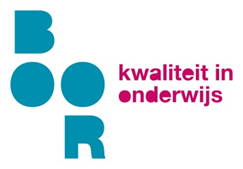 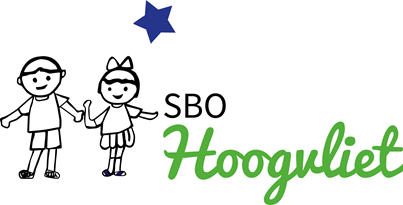 Welkom SBO Hoogvliet is een openbare school, die valt onder het bestuur van stichting BOOR. Bij stichting BOOR zijn alle openbare basisscholen, scholen voor voortgezet en (voortgezet) speciaal onderwijs in Rotterdam aangesloten. Iedere dag krijgen meer dan 30.000 leerlingen in Rotterdam onderwijs op een school van stichting BOOR. Meer weten? Kijk op www.stichtingboor.nl In deze nieuwe schoolgids voor 2021-2022 van SBO Hoogvliet vindt u veel informatie over het komende schooljaar. Natuurlijk de data van onze bijzondere schoolactiviteiten, schoolvakanties en vrije dagen, maar zeker nog belangrijker, alle informatie die u wegwijs maakt voor een prettig leerjaar voor uw kind.  Het is voor u als ouder handig om te weten wat er mogelijk is op onze school in de begeleiding en ontwikkeling van uw kind en hoe wij het beste met u daarin kunnen samenwerken.  Deze samenwerking wordt, vanuit onze kant door leerkrachten, een caesartherapeut, een logopediste, leesbehandelaars, een schoolmaatschappelijk werker, een interne begeleider, en schoolarts en een schoolcontactpersoon van PPO ondersteund. Wij creëren de juiste leer- en ontwikkelingskansen voor al onze leerlingen. En dit op het gebied van onderwijs, opvoeding, ontwikkeling, plezier en ontspanning voor leerlingen van 4 tot 13 jaar. Ons schoolgebouw is ruim, open van opzet en biedt een prima leer-, speel- en werkomgeving.Nieuwsgierig naar wat onze school uw kind kan brengen? Wat wij met ons onderwijs bereiken? Hoe we de kwaliteit ervan bewaken? U leest het allemaal in deze schoolgids, waar u ook praktische zaken zoals schooltijden vindt. Meer informatie over onze school kunt u ook op het internet lezen. Wilt u ons liever persoonlijk spreken of meer zien hoe wij kinderen begeleiden? Neem gerust contact met ons op. U krijgt dan een rondleiding en u ziet de leerkrachten en de leerlingen aan het werk. Op deze manier krijgt u een indruk van de prettige sfeer in onze school. Openbaar OnderwijsEen openbare school, wat houdt dat in? Het betekent dat op onze school ieder kind en iedere leerkracht welkom is, ongeacht zijn of haar sociale, culturele of levensbeschouwelijke achtergrond. Ook uw kind is van harte welkom! Bij ons op school leren kinderen van jongs af aan respect te hebben voor elkaars mening of overtuiging. We besteden actief aandacht aan de overeenkomsten en verschillen tussen kinderen, zonder voorkeur voor één bepaalde opvatting. Onze school heeft aandacht voor én biedt ruimte aan ieder kind én iedere leerkracht.Wij zien er naar uit u te ontmoeten! Het team van SBO Hoogvliet Meer informatie vindt u www.sbohoogvliet.nl 1. Algemeen	51.1 Adres school	51.2 Bestuur	51.3 Directie	51.4 De schoolleiding en het team van SBO Hoogvliet	51.5 Vervanging van leerkrachten	61.6 Ligging en vervoer	61.7 Schoolgrootte/groepssamenstelling/leerjaar	71.8 Schooltijden	71.9 Vakanties	71.10 Studiedagen leerkrachten	81.11 Werkweek	81.12 Oudergesprekken	81.13 Samenstelling Medezeggenschapsraad	82. Onderwijs	92.1. Missie	92.2 Visie SBO Hoogvliet	92.3 Leerlingen volgsysteem	102.4 Verwijzing Voortgezet onderwijs	102.5 Onderwijsaanbod/vakken	112.6 Kwaliteitszorg/ activiteiten ter verbetering	143. Zorg	153.1 Het individueel handelingsplan	153.2 Externe zorg	153.3 Kennismaken nieuwe leerlingen	163.4 Passend Onderwijs	163.5 Schoolmaatschappelijk werk	203.6 Gezondheidszorg	214. Regels	224.1 Verzuimbeleid	224.2 Veiligheidsbeleid	224.3 Veiligheidsplan	234.4. Meldcode huiselijk geweld/kindermishandeling	264.5 Toelating, schorsing en verwijdering	264.6 Preventiemedewerker	274.7 Klachtenregeling contactpersoon	284.8 Vrijstelling onderwijs/verlof	294.9 Dokter, tandarts, ziek	295. Financiën	305.1 Bijdrage schoolfonds	305.2 Bijdrage werkweek	306. Overige activiteiten voor de leerlingen	326.1 Bibliotheek	326.2 Koningsdag	326.3 Werkweek	326.4 Speciale feesten	326.5 Computer op SBO Hoogvliet	327. Informatie en communicatie	337.1 Leerling dossier	337.2 Oudercontacten	337.3 Ouderavond	337.4 15-minuten gesprekken	337.5 Nieuwsbrief	337.6 De begeleiding naar het VO	347.7 Hulpouders	347.8 GMR	348. Praktische zaken	358.1 Traktaties	358.2 Stedelijk Instrument Sluitende Aanpak (SISA)	358.3 Wet bescherming persoonsgegevens	358.4 Verzekering	368.5 Waardevolle spullen	368.6 Schoolfruit	368.7 Sociale Dienst	378.8 Vervoersregeling SBO-Scholen	378.9 Aangepast vervoer	378.10 Aanvragen van leerlingenvervoer	388.11 Website van de school	388.12 Opvoedingsondersteuning	389. Relevante adressen	39Bijlage 1 – Onderwijs ontwikkelingsperspectief (OPP)	411. Algemeen  1.1 Adres school SBO Hoogvliet  Othelloweg 83194 GS HoogvlietTel.:  010 - 4 16 26 87  directie@sbohoogvliet.nlr.spetter@sbohoogvliet.nl Website: www.sbohoogvliet.nl  1.2 Bestuur Stichting BOOR Postbus 23058 3001 KB Rotterdam Tel: 010 - 2 54 08 00 1.3 Directie  De directeur van SBO Hoogvliet is Renée Spetter.  1.4 De schoolleiding en het team van SBO Hoogvliet Directeur: 			Renée Spetter Intern begeleider:	 	Anouk ten Hove Als u iemand wilt spreken van de schoolleiding, kunt u natuurlijk altijd een afspraak maken. Een stevig team van een interne begeleider, leerkrachten, onderwijsondersteunend personeel, een Caesartherapeut, een schoolmaatschappelijk werker, en een schoolcontactpersoon van PPO ver- zorgen samen het onderwijs en onderwijs gerelateerde zaken in onze school. De personele bezetting in de groepen:Overige medewerkers:1.5 Vervanging van leerkrachten Ook leerkrachten kunnen helaas ziek worden en een korte of langere tijd afwezig zijn. In de afgelopen jaren is het ons steeds gelukt om leerkrachten te vervangen. Leerlingen worden in uiterste geval naar huis gestuurd. We maken in bijzondere afwezigheidsituaties gebruik van de volgende opties:  Een beroep doen op parttime personeel De leerlingen indelen bij de andere groepen (indien mogelijk)Gedurende een korte periode inzetten van personeel met andere taken. 1.6 Ligging en vervoer Leerlingen die onze school bezoeken komen, behalve uit Hoogvliet, ook uit Albrandswaard, Pernis en Rozenburg. Leerlingen die te ver van school wonen kunnen, bij gebleken noodzaak, gebruik maken van het door de gemeente Rotterdam en Albrandswaard geregelde taxivervoer. Er zijn ook kinderen die gebruik maken van het openbaar vervoer. Hiervoor geldt: wanneer zij daarvoor in aanmerking komen, een reiskostenvergoeding. 1.7 Schoolgrootte/groepssamenstelling/leerjaar De school start in augustus  met 77 leerlingen in de basisgroepen, verdeeld over 5 groepen. We starten met 6 leerlingen in de kleutergroep 1/2.  Geel		Groep 1/2		7 leerlingenBlauw		Groep 3		7 leerlingenRood		Groep	4/5		17 leerlingenOranje 	Groep  6                     16 leerlingenGroen		Groep	7		14 leerlingenPaars		Groep	8		16 leerlingen1.8 Schooltijden De eerste schooldag is maandag 30-08-2021. De schooltijden: Maandag		8.30 uur -15.00 uurDinsdag		8.30 uur -15.00 uurWoensdag		8.30 uur -12.00 uurDonderdag		8.30 uur -15.00 uurVrijdag	 		8.30 uur -15.00 uur 1.9 Vakanties 1.10 Studiedagen leerkrachten De leerlingen zijn ook vrij op de volgende dagen in verband met studiedagen van de leerkrachten: 	25 oktober 2021	26 november 2021	23 december 2021	21 en 22 februari 2022	14 en 15 maart 2022	24 mei 2022	20 en 21 juni 2022Roostervrije dagen:	3 december 2021 vanaf 12.00 uur24 december 20211.11 Werkweek De werkweek is van 4 t/m 6 oktober 2021 (niet voor groep 1 en 2). Tijdens de werkweek gaan we naar kamphuis De stulp in Baarn. 1.12 Oudergesprekken 14 september 2021	Kennismakingsavond voor ouders, tevens voorlichting   				         schoolverlaters 15 februari 2020       	 Advies en rapportgesprekken schoolverlaters 20 februari 2019           	17 februari 2020		       vervolgadvies avond schoolverlater 30 juni 2022           		       Rapport gesprekkenHet beleid van SBO Hoogvliet: we bespreken het rapport met de ouders en de leerlingen. Vervolgens geven we het rapport mee. 1.13 Samenstelling Medezeggenschapsraad Deze leden zitten in de medezeggenschapsraad: Oudergeleding: Susanne Verbrugge, Marit de Jong en Arjan Verschuur.Personeelsgeleding: Ronnie Uitbeijerse, Mounia El-Omani, Rashida El-BarkanyAdviserend lid: Renée Spetter2. Onderwijs Wie zijn we? (Missie-visie-kernwaarden) 2.1. Missie  SBO Hoogvliet is een openbare school. Wij zijn toegankelijk voor alle leerlingen ongeacht hun afkomst. Wij staan voor respect en betrokkenheid ten opzichte van de verschillen tussen mensen en hun levensbeschouwingen. Wij als SBO professionals dragen de gezamenlijke verantwoordelijkheid om leerlingen met een specifieke onderwijsbehoefte met vertrouwen en plezier naar school te laten komen in een veilige en gestructureerde leeromgeving. Mits passend bij ons schoolondersteuningsplan (SOP) en binnen onze grenzen van zorg. Wij als school en team maken het verschil voor de leerlingen.2.1.1 kernwaardenRuimte  Dit houdt voor ons in dat je jezelf kunt zijn zonder anderen en jezelf te schaden, jezelf kunt ontwikkelen, ruimte geeft en neemt en je mening mag uiten, waarbij je openstaat voor de mening van anderen.  Respect  Dit houdt in dat je elkaar niet moedwillig kwetst en de ander in zijn waarde laat. Je respecteert en accepteert elkaars mening. Het betekent dat we elkaar serieus nemen, en verschillen in meningen op een goede manier bespreken. Wij verwachten van ouders dat ook zij deze uitgangspunten respecteren.  Wij hebben de ouders nodig om ons doel en tegelijkertijd hun doel te realiseren. Ouders zijn onze partners en daarom investeren we veel in afstemming met elkaar.  In respect zit ook verantwoording voor jezelf, voor je omgeving en verantwoording voor de ander nemen, zodat we met elkaar kunnen zorgen voor een optimale talentontwikkeling op alle gebieden. 2.2 Visie SBO Hoogvliet Het team van SBO Hoogvliet draagt zorg voor een optimale ontwikkeling van talenten van de leerlingen op sociaal/emotioneel en cognitief gebied. Denk hierbij aan het leggen van verbindingen met hun talenten; sociaal, cognitief en creatief. Binnen ons onderwijs geven we ook culturele vorming een plaats. Leerlingen ervaren op deze manier dat hun wereld groter is dan alleen rekenen en lezen. Dit doen wij om onze leerlingen succeservaring op te laten doen op zowel sociaal-emotioneel als didactisch gebied.2.3 Leerlingen volgsysteemMet het leerlingvolgsysteem Parnassys wordt systematisch de ontwikkeling van alle leerlingen op alle leer- er ontwikkelingsdomeinen gevolgd, verzameld, geanalyseerd en geregistreerd. Parnassys houdt tevens de leerling administratie bij. Het gaat hier om de volgende gegevens:Gegevens school en vorige schoolGegevens leerlingenSchoolloopbaan en groepenAbsentieLeerlingentellingNiet- methodetoetsenNaast Parnassys wordt er een klassenlogboek per groep bijgehouden. Deze map omvat alle informatie met betrekking tot de dagelijkse gang van zaken in de groep. De groepsleerkracht is verantwoordelijk voor het onderhouden van de groepsmap. De groepsmap bevat ook de didactische groepsplannen.Als leerlingvolgsysteem voor sociale vaardigheden en leer- en leefklimaat wordt Zien gebruikt. Dit is een onderdeel van Parnassys. De informatie uit deze vragenlijsten wordt ingewonnen in oktober en maart. De onderwijsbehoeften die daaruit voortkomen worden verwerkt in het pedagogisch groepsplan. Daarnaast wordt er met de methode Leefstijl gewerkt.2.4 Verwijzing Voortgezet onderwijs In het openbaar onderwijs zien we het als onze opdracht om aan ieder kind een plek te bieden, verschillende werelden elkaar te laten ontmoeten en kansen voor álle kinderen te ontsluiten. Het feit dat BOOR zowel basisonderwijs, voortgezet onderwijs als speciaal onderwijs biedt, maakt ons uniek en biedt kansen. Een goede aansluiting tussen onze scholen maakt een soepele doorstroom van leerlingen mogelijk. Voorwaarde hiervoor is dat de drie sectoren meer met elkaar samenwerken. Onze leerlingen profiteren ervan als de scholen hun expertise en succesvolle aanpakken uitwisselen, als ze van en met elkaar leren.Het schooladvies is een belangrijk instrument op de schakelpunten tussen po en vo. Een adequaat advies vergroot de kans op een passende schoolkeuze en een ononderbroken ontwikkeling voor de leerling. De inspectie geeft aan dat het basisschooladvies in de huidige situatie de kansenongelijkheid vergroot, doordat bij gelijke leerresultaten ongelijke adviezen worden gegeven.BOOR scholen werken aan kansengelijkheid. Enerzijds door binnen schoolteams de manier waarop we naar leerlingen kijken en de (voor)oordelen die we daarbij hanteren bewust tot gespreksonderwerp te maken. En anderzijds door gezamenlijk actief beleid te maken ter bevordering van gelijke kansen. Scholen werken aan een soepele instroom, doorstroom en uitstroom waarbij maatwerk voor de leerlingen centraal staat.Leerlingen en ouders worden betrokken bij de schoolloopbaanontwikkeling door goede communicatie over de ontwikkeling van de leerlingen. Tijdige bijsturing is mogelijk en de gedeelde verwachtingen van leerling en ouders en leerkrachten zijn realistisch en ambitieus. Op SBO Hoogvliet wisselt de gemiddelde uitstroom per jaar. Dit wordt veroorzaakt door wisselende onderwijsbehoeftes bij de instroom van onze leerlingen. Onze leerambities zijn wel uitstromen op 1F. De ouders worden ruim van tevoren op de hoogte gesteld van de procedure bij het schoolverlaten, en wanneer de onderzoeken plaats zullen vinden. In begin van het schooljaar wordt er door SBO Hoogvliet een ouderavond georganiseerd om deze procedure uit te leggen. Tijdens deze voorlichting wordt ook besproken dat de resultaten van het IQ-onderzoek, de reguliere leertoetsen, centrale eindtoets (indien van toepassing) en het inzicht van ouders en school meegenomen worden in het gesprek voor het schooladvies.De leerlingen bezoeken met de groep een aantal kennismakingsdagen van de scholen. De scholen voor voortgezet onderwijs organiseren zelf informatieavonden en open dagen. In februari krijgen de ouders een uitnodiging om het adviesgesprek over hun kind bij te wonen. Tijdens dit gesprek wordt het schooladvies gegeven, waarbij ook het Onderwijskundig Rapport (OKR) wordt besproken. Naar aanleiding van dit advies kunnen ouders een afspraak maken op school voor voortgezet onderwijs om hun kind in te schrijven. Dan neemt de vervolgschool contact met SBO Hoogvliet op, zodat wij in een persoonlijk gesprek de overige informatie kunnen geven die nodig is. Dit noemen wij ‘de warme overdracht’. Onderstaand is een overzicht weergegeven van de uitstroom van de leerlingen van de afgelopen drie jaar. 2.5 Onderwijsaanbod/vakken 2.5.1 Ons onderwijs op SBO Hoogvliet Ontwikkelperspectief Voor elke leerling wordt een ontwikkelperspectief opgesteld. Naast onderwijsbehoeften, wordt hierin ook de leerrendementsverwachting per vakgebied opgenomen. Het ingeschatte perspectief bepaalt in sterke mate de leerdoelen die wij voor de leerling gaan stellen in het groepsplan. Uiteraard kan het perspectief onder invloed van de ontwikkeling van de leerling worden bijgesteld. Vanaf een didactische leeftijd van 30 maanden (3 jaar onderwijs na groep 2) komt daar een uitstroomprofiel bij. Onze leerlingen stromen uit naar:Praktijkonderwijs;VMBO - leerwegondersteunend onderwijs;VMBO - basisberoepsgerichte leerweg;VMBO - Kadergerichte leerweg.Op basis van het ontwikkelingsperspectief stellen we voor elke leerling een functioneringsniveau vast van waaruit gestuurd wordt. Op deze wijze wordt de doorgaande lijn voor de individuele leerling gewaarborgd. Het OPP wordt aan het begin van het schooljaar met ouders besproken bij nieuwe leerlingen. Daarnaast wordt het OPP twee keer per jaar met ouders en de leerling besproken. Dit gebeurt na de Cito-toetsen van januari en juni. Op basis van data (Cito-resultaten, methode gebonden toetsen en leerling kenmerken) worden de groepsplannen voor de volgende periode opgesteld.  2.5.2 De organisatie van ons onderwijs We werken op SBO Hoogvliet in schooljaar 2021-2022 met: 1 onderbouw groep     3 middenbouw groepen 2 bovenbouw groepen2.5.3 Taal en rekenen Aan mondelinge taal, leren lezen en rekenen besteden we veel aandacht. Het onderwijs in lezen en rekenen is gericht op de ontwikkeling van kennis en vaardigheden. Het is de bedoeling dat zo de leerlingen zich kunnen redden in het dagelijks leven en er een stevige basis ligt voor de overstap naar het voortgezet onderwijs. We investeren veel in het bevorderen van de werkhouding en de taakgerichtheid van de leerlingen. 2.5.4 Activiteiten in de onderbouw Een aantal van onze jongste leerlingen is nog niet toe aan de basisvaardigheden zoals lezen en rekenen. Bij deze kinderen is het belangrijk dat ze zich ontwikkelen in de voorbereidende leervaardigheden en zich de leerstof uit ontwikkelingslijnen van groep 1 en 2 eigen maken. Wanneer de leerling daaraantoe is verschuift het accent van voorbereidend leren naar aanvankelijk leren. 2.5.5 Lezen  We werken op SBO Hoogvliet met de leesmethode Lijn 3 en de Leeslijn.. Er wordt gelezen in niveaugroepen. Tweemaal per jaar worden de leerlingen getest en worden de niveaus opnieuw ingedeeld. (Naar AVI-niveau). Naast het technisch lezen komt ook het begrijpend lezen aan bod. Hiervoor gebruiken we de methode: “Nieuwsbegrip” van de CED Groep. De methode “Nieuwsbegrip” staat wekelijks online. Nieuwsbegrip biedt elke week een thema uit het nieuws aan  waardoor de lessen altijd actueel zijn. De lessen kunnen op 3 verschillende niveaus verwerkt worden. 2.5.6 Taal Bij het taalonderwijs is een onderscheid te maken tussen mondelinge- en schriftelijke taal. Omdat de mondelinge taalvaardigheid en de woordenschatontwikkeling erg belangrijk zijn, besteden we daar veel aandacht aan. Elke dag wordt in de klas begonnen met een kringgesprek, of met voorlezen. De taalmethode die SBO Hoogvliet gebruikt is “Taal op maat”. 2.5.7 Spelling Om de spelling te oefenen gebruiken we in alle groepen de methode “Spelling op maat “. Het vak spelling wordt vanaf de middenbouw in niveaugroepen gegeven. 2.5.8 Rekenen We werken met de methode ”Wereld in getallen”. Vanaf de middenbouw wordt in niveaugroepen gewerkt. Zo kan er beter ingespeeld worden op de verschillen tussen het niveau van deze leerlingen en de verwachtingen voor beiden hoger worden bijgesteld. 2.5.9A Wereldoriëntatie Voor wereldoriëntatie wordt gewerkt met de (digitale) methode BLINK. Blink werkt aan de hand van thema’s en elk thema omvat 5 lessen.2.5.9B BurgerschapsonderwijsBurgerschapsonderwijs zit verweven in Leefstijl, Blink, Nieuwsbegrip en in het dagelijks handelen van het team. Komend jaar wordt onderzocht hoe wij burgerschapsonderwijs planmatiger kunnen geven. 2.5.10 Verkeerslessen In de groepen wordt ook aandacht besteed aan verkeerslessen. Hiervoor gebruiken we naast blokboeken Verkeer, ook de lessen van Veilig Verkeer Nederland en het digibord.  2.5.11 Crea lessen Elke groep heeft eenmaal per week een crea les. Deze lessen worden gegeven door de eigen leerkracht. De lessen vinden plaats in het eigen lokaal van de groep. 2.5.12 Bewegingslessen Alle groepen krijgen minimaal twee keer per week bewegingsles (zwemmen en/of gymnastiek). De gymnastieklessen worden door de groepsleerkracht en/of door een vakleerkracht gegeven. De vakleerkracht in 2021-2022 heet Lennart Wagemakers.  De leerlingen van de middenbouw krijgen zwemles. Er wordt gezwommen in het zwembad “Hoogvliet” in Hoogvliet. Tweemaal per jaar is er voor de kinderen die daaraantoe zijn, diploma zwemmen. Ook wordt er in de winter geoefend met het “wak zwemmen”. Het Gym- en zwemrooster staat op de websiteProfessionele pauzeaanpak: Wij hanteren een continurooster. Alle kinderen blijven op maandag, dinsdag, donderdag en vrijdag over op de school. De pauzebegeleiding wordt gedaan door Halo Jobbing. Dit is een bedrijf dat is gespecialiseerd in het organiseren van educatieve sportmomenten en het leveren van vakleerkrachten voor bewegingsonderwijs. Van 12.00 uur tot 12.30 uur gaan alle groepen naar buiten.  De medewerkers blijven daarna nog een half uur om eventuele ruzies op te lossen zodat de leerkrachten direct na de pauze verder kunnen met hun werk. Medewerkers van Halo Jobbing stemmen hun activiteiten af op de lessen van onze vakleerkrachten gym. Er blijft ook ruimte om te chillen natuurlijk! Bedoeling van dit alles is om de pauze, de meest lastige onderwijssetting die er is, rustig te laten verlopen. Dat is weer belangrijk om ervoor te zorgen dat conflicten niet na-ijlen in de klas en zo kostbare leertijd in beslag nemen. 2.5.13 Sociaal emotionele ontwikkeling Het is voor de ontwikkeling van kinderen van groot belang dat ze zichzelf de moeite waard vinden. Wanneer kinderen het gevoel hebben dat zij gewaardeerd worden en vertrouwen in zichzelf hebben, zijn ze vaak beter in staat tot leren. We besteden daarom zowel binnen als buiten de les veel aandacht aan het bespreken van gevoelens. In alle groepen gebruiken we de methode “Leefstijl”. Onze speciale Leefstijlcoördinator zorgt voor de planning van de lessen, voor het aangeven van thema's en voor de manier waarop ouders geïnformeerd worden over de onderwerpen die we in het kader van “Leefstijl” op school aan de orde stellen. SBO Hoogvliet maakt gebruik van het leerlingvolgsysteem Parnassys; “Zien” is gekoppeld aan dit systeem. “Zien” wordt tweemaal per jaar door de leerkrachten en de leerlingen ingevuld, met de uitkomst van deze meting wordt gekeken of er hulpplannen ingezet moeten worden om de leerlingen te ondersteunen in hun sociaal emotionele ontwikkeling.  2.5.14 Groepsplan Op basis van het ontwikkelingsperspectief stellen we voor elke leerling een verwachting qua functioneringsniveau vast. Op deze wijze wordt de doorgaande lijn voor de individuele leerling gewaarborgd. Het OPP wordt aan het begin van het schooljaar met ouders besproken. Op basis van de voorgaande toetsen en onderwijsbehoeften maakt de groepsleerkracht een groepsplan. In dit plan is terug te vinden op welke tijdstippen bepaalde onderwijsdoelen aan bod komen en hoe de leerkracht dit gaat doen2.6 Kwaliteitszorg/ activiteiten ter verbetering Ter verbetering van het onderwijs, kwaliteitszorg en activiteiten: Begeleiding van het Centrum Educatieve Dienst (CED) individueel voor de intern begeleider. Ook zal er nog aandacht worden besteed aan de communicatie en feedbacktraining van afgelopen jaar.Onderzoeken op welke manier en in welke vorm de samenwerking van SBO Hoogvliet en OBS de Notenkraker vanaf schooljaar 2022-2023 vormgegeven zal worden.Leren zichtbaar maken zal zowel op SBO Hoogvliet als op OBS de Notenkraker worden geïmplementeerd.  Vanuit de LTP/veiligheidsmonitor komt naar voren dat de veiligheid op het schoolplein/fietsenhok verbeterd moet worden. Dit in samenwerking met OBS de Notenkraker. 3. Zorg   Wijze extra ondersteuning leerlingen 3.1 Het individueel handelingsplan Als een leerling binnen het groepsplan ook in het intensieve arrangement onvoldoende kan profiteren van het leerstofaanbod kan de leerkracht in overleg met de intern begeleider een individueel handelingsplan opstellen. In dit handelingsplan staat aangegeven hoe de komende periode tegemoet gekomen wordt aan de individuele onderwijsbehoeften van de leerling. Dit staat ook in het ontwikkelingsperspectief benoemd. 3.2 Externe zorg Handelingsgerichte diagnostiek en/of handelingsgerichte begeleiding Op basis van de uitkomsten van de leerlingenbespreking worden extern de onderstaande stappen gezet, dit gaat in samenwerking met de begeleider leerlingenzorg van PPO. Voorbeelden van mogelijke externe hulp binnen de school zijn leesbegeleiding en maatwerkhulp (hulp op maat gemaakt voor deze leerling), dit kan op verschillende vakgebieden. Samen wordt er geprobeerd de antwoorden te vinden op de volgende vragen: Wat is de onderzoeksvraag van school en ouders? Wie kan op basis van deze vraag het beste onderzoek verrichten? Wat zijn de consequenties van handelingsgerichte diagnostiek voor het handelen van de leerkracht en heeft de leerkracht aansluitend handelingsgerichte begeleiding nodig? Wat zijn de doelen van de begeleiding? Zijn de doelen van de begeleiding bereikt? Zo ja, de begeleiding wordt beëindigd.    Zo nee, vervolgstappen in de leerlingenbespreking bespreken. 3.3 Kennismaken nieuwe leerlingen Kennismakingsgesprek Als ouders vanuit het basisonderwijs het advies krijgen hun kind aan te melden bij de toelaatbaarheidscommissie, ontstaat er vaak de behoefte zich op een SBO-school te gaan oriënteren. Al voordat de verklaring vanuit de toelaatbaarheidscommissie is gerealiseerd kunnen ouders zich aanmelden voor een kennismakingsgesprek. Ze krijgen een eerste indruk van de school in een rondleiding en een gesprek van algemene aard. Van dit kennismakingsgesprek wordt geen verslag gemaakt. 3.4 Passend Onderwijs Per 1 augustus 2014 werd de zorgplicht ingevoerd. Dit betekent dat scholen ervoor moeten zorgen, dat ieder kind dat op hun school zit, of dat zich bij hun school aanmeldt, een passende onderwijsplek krijgt binnen het samenwerkingsverband. Dit is een samenwerking tussen schoolbesturen die de wettelijke taak van het Passend Onderwijs uitvoert. In Rotterdam is dit Passend Primair Onderwijs Rotterdam ofwel PPO Rotterdam (www.pporotterdam.nl). De grootste verandering voor ouders, leerlingen en scholen is dat de zorgplicht per 1 augustus 2014 is ingegaan. Deze zorgplicht geldt formeel voor de schoolbesturen en is van toepassing op kinderen die extra (lichte dan wel zware) ondersteuning nodig hebben in het onderwijs. Voorheen moesten ouders zelf op zoek naar een passende onderwijsplek voor hun kind; nu ligt deze verantwoordelijkheid bij de scholen (schoolbesturen). 3.4.1 Zorgplicht  Bij de uitvoering van de zorgplicht moet een schoolbestuur eerst kijken wat de school zelf kan doen. Het uitgangspunt is dat de school (schoolbestuur) waarop het kind zit of is aangemeld, eerst alle mogelijkheden onderzoekt om het kind op deze school passend onderwijs te bieden. Als de school waar het kind op zit of is aangemeld echt geen passend onderwijsaanbod kan realiseren, dan heeft de school de zogenaamde trajectplicht. Dat betekent dat de school dan zelf voor een goede, nieuwe, onderwijsplek voor dit kind moet zorgen.  Bij het vinden van een goede school voor hun kind zijn ouder(s)/verzorger(s) uiteraard wel heel belangrijk. Ouder(s)/verzorger(s) met kinderen in de peuterleeftijd oriënteren zich op een nieuwe school. Maar soms gebeurt het ook dat een kind al op een basisschool zit, maar dat het voor het kind beter is als het naar een andere school gaat. Meestal gebeurt dit omdat de huidige school niet aan het kind kan bieden wat het nodig heeft. Maar het zoeken naar een nieuwe school kan ook het gevolg van een verhuizing zijn. 3.4.2 Informatie voor de school Bij het zoeken naar een nieuwe/andere school is het belangrijk dat ouder(s)/verzorger(s) aan de school informatie geven over hun kind. Het bevoegd gezag van een school (het schoolbestuur) kan hier sinds 1 augustus 2014 een formeel verzoek voor indienen bij ouder(s)/verzorger(s). Van hen wordt dan verwacht dat zij alle relevante informatie over hun kind aan de school overhandigen. Wil de school eventueel toch nader onderzoek laten doen door bijvoorbeeld een gedragswetenschapper, dan moeten de ouder(s)/verzorger(s) daar toestemming voor geven. Ook moeten ouder(s)/verzorger(s) aangeven op welke andere scholen zij hun kind eventueel hebben aangemeld. De school waar de leerling als eerste is aangemeld, is zorg plichtig. Het verzoek van het bevoegd gezag van een school aan ouder(s)/verzorger(s) om meer informatie te verstrekken, geldt voor ouder(s)/verzorger(s) met een kind dat extra ondersteuning nodig heeft. Zij kunnen dan samen met de school bepalen wat de extra onderwijsbehoeften van het kind zijn. Het is zeer belangrijk dat ouder(s)/verzorger(s) en school samen optrekken in het vinden van een passende school voor het kind. Zij kennen het kind beiden goed. Er is vaak veel informatie beschikbaar over een kind. Door in openheid informatie met elkaar te delen, is de kans het grootst dat een passende school voor het kind gevonden kan worden die ook aansluit bij de wensen van de ouder(s)/verzorger(s). Hoe en wanneer je kind aanmelden op een (reguliere) basisschool? Ouders vragen zich soms af vanaf welke leeftijd zij hun kind kunnen aanmelden op een school. Iedere school kent haar eigen aanmeldingsprocedure. Maar voor alle scholen gelden de volgende algemene regels: Voordat een kind 3 jaar is kunnen ouders een vooraanmelding doen bij de school.  Aanmelden van kinderen kan pas vanaf 3 jaar en gebeurt schriftelijk.  Als de school een schriftelijke aanmelding ontvangt, stuurt zij een bevestiging van ontvangst naar de ouders. Toelating van het kind dient binnen 6 weken na aanmelding een feit te zijn. Bij uitzondering kan deze periode verlengd worden tot 10 weken. Bijvoorbeeld als de school nader onderzoek naar het kind wil doen en dit langer duurt.  Wanneer na 10 weken nog geen beslissing is genomen over de juiste onderwijsplaats, is de school verplicht het kind een tijdelijke plaats aan te bieden. Voor scholen voor speciaal (basis)onderwijs verloopt het aanmeldingstraject via het samenwerkingsverband waar de school toe behoort.   Voor SBO-scholen is geregeld dat voor leerlingen waar de zorg en het onderwijsaanbod op een reguliere basisschool niet voldoende is, deze een zogenoemde toelaatbaarheidsverklaring moeten overleggen om geplaatst te worden op een SBO-school. Het samenwerkingsverband heeft in elk geval tot taak: het beoordelen of leerlingen toelaatbaar zijn tot het onderwijs aan een speciale school voor basisonderwijs in het samenwerkingsverband of tot het speciaal onderwijs. Dit op verzoek van het bevoegd gezag van een school waar de leerling is aangemeld of ingeschreven.  Het samenwerkingsverband draagt er zorg voor dat deskundigen in elk geval het samenwerkingsverband adviseren over de toelaatbaarheid van leerlingen tot het onderwijs aan een speciale school voor basisonderwijs in het samenwerkingsverband of tot het speciaal onderwijs. De deskundigen zijn een orthopedagoog of een psycholoog. En afhankelijk van de leerling over wiens toelaatbaarheid wordt geadviseerd ten minste een tweede deskundige, te weten een kinder- of jeugdpsycholoog, een pedagoog, een kinderpsychiater, een maatschappelijk werker of een arts. Het samenwerkingsverband stelt een adviescommissie in, die adviseert over bezwaarschriften betreffende beslissingen van het samenwerkingsverband over de toelaatbaarheid van leerlingen tot het onderwijs aan een speciale school voor basisonderwijs in het samenwerkingsverband of tot het speciaal onderwijs. Dit volgens de procedure en criteria PPO Rotterdam voor de plaatsing van leerlingen op scholen voor speciaal (basis)onderwijs.  Een plaats in het speciaal (basis) onderwijs kan het bevoegd gezag van de reguliere basisschool in samenspraak met de schoolcontactpersoon aanvragen bij het onderwijs arrangeerteam. Het onderwijs arrangeerteam bekijkt of de leerling voldoet aan de criteria voor plaatsing op een school voor speciaal (basis)onderwijs. Algemene criteria De schoolcontactpersoon heeft de aanvraag met de teamleider van het OAT besproken.De school en de schoolcontactpersoon hebben de ouders betrokken bij de aanvraag en ouders stemmen hiermee in.In het dossier dat de school aanlevert staat ten minste:De aanleiding voor en het doel van de aanvraag.De personen en instanties die betrokken zijn bij de ondersteuning van de      leerling.De gegeven ondersteuning en het effect daarvan.Een recent overzicht van niet-methodegebonden toetsen.De belemmerde en bevorderende factoren die van invloed zijn op het    onderwijsleerproces.De onderwijsbehoeften van de leerling op het gebied van: De hoeveelheid aandacht en tijd Onderwijsmaterialen Ruimtelijke omgeving Expertise Samenwerking met andere instanties.  De ondersteuningsbehoeften van de school en de ouders.Criteria toelaatbaarheid Speciaal Basis Onderwijs Om in aanmerking te komen voor een toelaatbaarheidsverklaring speciaal basisonderwijs wordt er gekeken naar een aantal criteria:  De leerling is tussen de 4 en 11 ½ jaar oud. Een beredeneerde afwijking is mogelijk.                                                                                                                                          De basisschool kan onvoldoende tegemoet komen aan de onderwijsbehoeften van de leerling, ook met extra ondersteuning van  de eigen school, andere scholen in de wijk of het samenwerkings-verband.Andere scholen in de woonomgeving van de leerling kunnen onvoldoende tegemoet komen aan de onderwijsbehoeften van de leerling, ook met extra ondersteuning van die scholen, andere scholen in de wijk of het samenwerkingsverband.Een of meer schoolondersteuningsprofielen binnen het speciaal basisonderwijs komen tegemoet aan de onderwijsbehoeften van de leerling.Als het OAT dit wenst kan het speciaal (basis) onderwijs eventueel een observatie doen op de reguliere basisschool en hierover advies geven. Het ondertekende eindadvies komt bij de toelaatbaarheidscommissie terecht, zij bepalen of een leerling een toelaatbaarheidsverklaring krijgt.  Als dit zo is krijgen het bevoegd gezag van de verwijzende school en de ouders de toelaatbaarheidsverklaring toegezonden. De ouders zijn verantwoordelijk voor het zorgen van een kopie van de TLV naar de school waar de leerling wordt ingeschreven. Tegen de beslissing van de toelaatbaarheidscommissie kan door ouders en schoolbesturen bezwaar worden ingediend bij de Landelijke Bezwaaradviescommissie Toelaatbaarheidsverklaring SBO/(V)SO. Ouders moeten er rekening mee houden dat er instroommomenten zijn op SBO Hoogvliet. Naast de instroom momenten is het mogelijk dat er wachtlijsten zijn voor de verschillende groepen. De 3 instroommomenten zijn:Begin van het schooljaar tot 1 oktoberIn de week na de kerstvakantieIn de eerste volle week van april.Indien de aard van de toelating dit vereist, met onmiddellijke ingang (bv Verhuizing)Criteria toelaatbaarheid Speciaal Basis Onderwijs voor kleutersDoelstelling: terugplaatsing naar BAO met begeleiding indien nodig.Voorlopige afspraken:Alle leerlingen worden geobserveerd door de consultant in de wijk, schoolcontactpersoon en /of intern begeleider van het SBO of de kleuterleerkracht.Voorgeschiedenis:indien aanwezig medische geschiedenisindien aanwezig hulpverleningstrajectenindien aanwezig psychologische onderzoeken.Het dossier moet compleet zijn: OPP /observaties/ vorderingenHet beslismoment observatie- of definitieve plaatsing is na bovengenoemde zaken.	Rol scp : observeren, bij besprekingen en opp besprekingen aanwezig.Het gaat om leerlingen die onderwijs nodig hebben en geen zorgDe leerling moet zindelijk zijn, voor ongelukjes moeten ouders/verzorgers beschikbaar zijn om te verschonen.Gebruikmaken van de kleuterexpert bij de Oat’s, indien nodig.Indien nodig kunnen er wendagen/halve dagen ingezet worden. Ook is er de optie tot de Kerstvakantie in groep 2 en daarna doorstromen naar groep 3. Er is ook een mogelijkheid om gedeeltelijk onderwijs te volgen in groep 2 en in groep 3 op basis van de onderwijsbehoeften van de leerling. 3.4.4 Wanneer geldt de zorgplicht niet? De zorgplicht en de trajectplicht gelden niet als de school of de groep waar het kind voor wordt aangemeld, vol is. Voorwaarde is wel dat een school een duidelijk en consistent aannamebeleid heeft en in haar Schoolondersteuningsprofiel aangeeft wanneer de school daadwerkelijk vol is.  In deze gevallen verdient het de voorkeur als de school bij haar schoolbestuur en/of bij het samenwerkingsverband meldt dat zij geen onderwijsplek aan een kind kan bieden en dat er - zo nodig - toch ondersteuning aan ouders geboden wordt om een passende onderwijsplek voor hun kind te vinden.  Ook geldt de zorgplicht niet wanneer ouder(s)/verzorger(s) de grondslag van de school weigeren te onderschrijven. Het gaat hier niet alleen om de religieuze grondslag of levensbeschouwelijke identiteit van de school, maar ook om de onderwijskundige grondslag.  Ten slotte is de zorgplicht niet van toepassing bij aanmelding voor cluster 1 (visuele beperkingen) en cluster 2 instellingen (gehoor- en communicatieve beperkingen). Deze instellingen maken geen deel uit van samenwerkingsverbanden PPO Rotterdam en hebben een eigen toelatingsprocedure. Onderwijsconsulenten Met de inwerkingtreding van de wetswijziging PPO sinds 1 augustus 2014 kan ook een beroep worden gedaan op de onderwijsconsulent (www.onderwijsconsulenten.nl) wanneer er sprake is van plaatsingsproblematiek van een (leerplichtige) leerling met extra ondersteuningsbehoefte in primair of voortgezet onderwijs. Of wanneer ouder(s)/verzorger(s) en/of school problemen ervaren met betrekking tot het handelingsdeel van het ontwikkelingsperspectief (OPP).  Contactgegevens PPO Rotterdam Bezoekadres 		Schiekade 34 3032  AJ Rotterdam                                                            Postadres 		Postbus 22171, 3003 DD Rotterdam                                                                                                   Mail 			info@pporotterdam.nl  Website	 	www.pporotterdam.nl 3.5 Schoolmaatschappelijk werk 3.5.1 Intakegesprek Als de toelaatbaarheidsverklaring (TLV) is afgegeven kunnen ouders hun kind aanmelden bij het SBO. Er vindt dan een intakegesprek plaats. Dit gesprek vindt plaats met de intern begeleider of de directeur van het SBO. In dit gesprek worden de persoonsgegevens van de leerling en ouders genoteerd en gegevens rondom gezondheid en medicatie. Ouders krijgen de gelegenheid in te gaan op de problematiek van hun kind en hun visie op de ontwikkeling en verwachtingen ten aanzien van de plaatsing binnen het SBO. Onze schoolmaatschappelijk werkster is Lisette Knol. Zij voert met alle ouders van nieuwe leerlingen een kennismakingsgesprek. Ook voert zij gesprekken met leerlingen (na toestemming van ouders). Lisette is ook aanwezig bij de onderwijszorgoverleggen (OZO). 3.6 Gezondheidszorg 3.6.1 Medicijngebruik tijdens schooltijd  Omdat het gebruik van medicijnen en zelfzorgmiddelen door leerlingen van de school een serieuze zaak is, is het belangrijk dat de afspraken die hiervoor door ouders *) met de school zijn gemaakt duidelijk zijn en vastgelegd worden. Onder medicijnen wordt verstaan:  alle geneesmiddelen die door een arts zijn voorgeschreven en waarbij een bepaalde dosering is aangegeven.  Onder zelfzorgmiddelen wordt verstaan:  alle middelen die zonder recept van een arts bij een apotheek of drogist gekocht kunnen worden. Als uw kind medicijnen en/of zelfzorgmiddelen gebruikt die tijdens de schooltijden moeten worden ingenomen dan moet u per medicijn of zelfzorgmiddel een “Verklaring Medicijnverstrekking” invullen en inleveren op school. Ieder schooljaar moet het invullen van de “Verklaring van Medicijnverstrekking” opnieuw gebeuren. Bij verandering ten aanzien van het medicijngebruik van uw zoon/dochter wordt u verzocht om dit onmiddellijk door te geven aan school door een nieuwe “Verklaring Medicijngebruik” in te vullen en op school in te leveren. Deze verklaring is op de administratie van de school verkrijgbaar. Als er medicijnen of zelfzorgmiddelen door uw zoon/dochter moeten worden ingenomen voor schooltijd willen wij dat ook graag weten. Sommige medicijnen of zelfzorgmiddelen hebben namelijk invloed op het gedrag van het kind. Bovenstaande is een uittreksel van het complete protocol. Dit is na te lezen bij de administratie van de school.  *) met ouders worden ook verzorgers, familieleden en andere opvoeders bedoeld.   3.6.2 Centrum voor Jeugd en Gezin  Het Centrum voor jeugd en gezin (CJG) geeft op school voorlichting aan de leerlingen over uiteenlopende thema’s. Dit gebeurt in overleg met de school.  Daarnaast heeft SBO Hoogvliet 5 keer per jaar overleg met het CJG op het gebied van Onderwijs-zorg. 4. Regels  4.1 Verzuimbeleid Verzuimbeleid: Naast de regels die gelden vanuit de leerplicht (www.rotterdam.nl/leerplicht) gelden op SBO Hoogvliet de volgende regels: Indien uw kind ziek is, dan moet u dit telefonisch melden tussen 08.00 – 08.30 uur op 010-4162687 of per appIndien uw kind een medische (tandarts, dokter et cetera) afspraak heeft dient u dit uiterlijk de dag ervoor te melden ofwel telefonisch of bij de leerkracht van uw kind door middel van een briefje. Indien uw kind te laat op school komt, moet deze een briefje op de administratie halen. Dit doen wij zodat wij weten dat uw kind op school is en u niet ook nog gebeld wordt met de vraag waarom uw kind niet op school is. Als uw kind te laat op school komt, betekent dit een slechte start, uw kind mist de dagplanning en de mogelijke veranderingen. Als uw kind te laat komt, is de gemiste tijd door de leerplicht benoemd als ongeoorloofd verzuim. Bij drie keer te laat, krijgt uw kind een brief mee waarin de data van het te laat komen vermeld staan en ook de gemiste lestijd. Deze moet dan worden ingehaald. Indien uw kind voor de derde keer deze verzuimbrief heeft gekregen wordt u uitgenodigd op school om samen het verzuim tegen te gaan. Komt uw kind dan weer te laat, moeten wij als school de leerplicht inschakelen. 4.2 Veiligheidsbeleid Arbeidsomstandigheden personeel (ARBO) Iedere organisatie moet zorgen voor optimale arbeidsomstandigheden. De voorwaarden daarvan zijn vastgelegd in de Arbowet. In artikel 5 van die wet staat dat iedere werkgever verplicht is om een zogenaamde RI&E (Risico-Inventarisatie en Evaluatie) uit te voeren. Dit is het fundament van het arbobeleid in iedere organisatie. Het uitvoeren van de RI&E en het opstellen van het plan van aanpak is een belangrijke taak van de preventiemedewerker van de school. Hij/ zij adviseert en ondersteunt de directie ten aanzien van de RI&E en het arbobeleid. De voortgang van de plannen van aanpak wordt vanuit Stichting BOOR centraal gemonitord. 4.3 Veiligheidsplan 1.1 Doel van het goed gedragsprotocol Op SBO Hoogvliet willen we dat alle leerlingen zich veilig voelen. Als leerlingen zich veilig voelen kunnen ze zich optimaal ontwikkelen. Daarom staat de veiligheid van de leerlingen voorop. Door elkaar te respecteren en te steunen, stellen we alle leerlingen in de gelegenheid om met plezier naar school te komen. Hoofdstuk 11.2 Regels  Rennen doe je op het schoolplein, binnen moet je rustig zijn. Met hetzelfde gemak gooi je, je rommel in de afvalbak. We maken plezier op de juiste manier. Met een klap of een schop, los je geen problemen op. Pesten is niet goed, zorg dat je aardig doet. Nederlands is onze taal, op school spreken wij dit allemaal. Leren is fijn, daarom wil op tijd zijn. Deze hoofdregels staan centraal in de school en daarom ook in het goed gedrag protocol.  Aan de dikgedrukte regels besteden we in het goedgedrag protocol extra aandacht. Hoofdstuk 2Wat is pesten Pesten is het systematisch uitoefenen van fysiek en/of psychisch geweld van 1 of meer leerlingen ten opzichte van 1 of meerdere leerlingen, die niet meer in staat is/zijn om zichzelf te kunnen verdedigen. Door deze definitie wordt er duidelijk aangegeven wat pesten inhoudt. Op SBO Hoogvliet hebben we ook te maken met plagen. Bij plagen is er echter sprake van incidenten die vaak humoristisch en gelijkwaardig zijn. Pesten komt regelmatig voor, is kwetsend en er is sprake van een machtsverschil. Wat te doen als er sprake is van pesten? Als school verwachten wij dat als uw kind gepest wordt, u dit bij ons meldt. Pesten gebeurt vaak stiekem en uit het zicht van leerkrachten. Als er sprake is van pestgedrag binnen de school dan pakken wij dit actief en effectief aan. Op het moment dat er sprake is van pestgedrag worden de ouders van de betreffende leerlingen uitgenodigd voor een gesprek op school. Met elkaar pakken we het pestprobleem aan. Als leerkrachten letten wij erop dat leerlingen elkaar met respect behandelen, hieraan wordt ook aandacht besteed bij de start van de dag. Als school laten wij het niet toe dat leerlingen elkaar pesten, mocht dat wel het geval zijn dan gaan wij in gesprek met de leerlingen, maar ook met ouders. Als dat niet helpt, treden we streng op. Zie punt 2.3.  Wat moet een school doen bij pestgedag? Om te beginnen moet de school een goed gedrag protocol hebben, dat duidelijk en kenbaar is bij alle personeelsleden. Bij inschrijving op SBO Hoogvliet moeten ouders een formulier ondertekenen waarin staat dat ouders ons actief mee helpen bij het aanpakken van pesten mocht hun eigen kind hierbij betrokken zijn. Aan het begin van het schooljaar en na iedere vakantie wordt in iedere klas aandacht besteedt aan groepsvorming. Ook aan de regels en afspraken betreffende de omgang met elkaar en pesten wordt aandacht besteedt. Alle leerkrachten dragen uit dat pesten niet wordt geaccepteerd op SBO Hoogvliet en dat er van iedereen verwacht wordt dat er respectvol met elkaar wordt omgegaan. Ouders en leerlingen kunnen van ons verwachten dat wij extra toezicht houden op plekken zoals de gym, zwemmen, op de gang en tijdens het buitenspelen. Omdat pesten vaak stiekem en buiten het zicht van de leerkracht plaatsvindt, zorgen wij voor extra toezicht op die momenten. Met elkaar zorgen wij voor een positief pedagogisch klimaat in de school, waarin we voor elkaar op komen, elkaar steunen en helpen als dat nodig is. Het is van belang dat de leerlingen weten dat ze veilig zijn in de school. Het is de taak van de leerkrachten om de leerlingen de veiligheid te bieden, waarin ze zich durven uitspreken mochten ze gepest worden of willen melden dat er iemand gepest wordt. Leerlingen moeten weten dat pesten niet geaccepteerd wordt. Pestgedrag moet worden aangepakt met alle betrokkenen: de daders, de slachtoffers, de klas, de ouders en de leerkracht. 2.4 Wie is op SBO Hoogvliet het aanspreekpunt? Op SBO Hoogvliet is als eerste aanspreekpunt bij pestgedrag de groepsleerkracht. Mocht u er daar niet uitkomen en/of het pestgedrag houdt aan dan kunt u terecht bij de intern begeleider, en de directie. Op SBO Hoogvliet zijn ook de leerlingen medeverantwoordelijk voor het eigen gedrag. Er wordt dan ook verwacht dat leerlingen zelf ook naar de leerkracht toekomen mocht er sprake zijn van pestgedrag. De coördinator Goed Gedrag is Juf Anouk ten HoveHoofdstuk 3: Organisatie op schoolniveau Op SBO Hoogvliet wordt pestgedrag niet geaccepteerd en wij zien het dan ook als een taak van school om leerlingen hiertegen te beschermen. Kinderen in een (nieuwe) groep zullen elkaar uitproberen om zo de groepsdynamiek vast te stellen. Ze gaan opzoek naar verschillende rollen zoals een leider van de groep, wie zijn de volgers, wie is waar goed in, wie is er rustig of leuk of vriendelijk of juist heel driftig etc. Nadat de leerlingen van elkaar weten, wat ze aan elkaar hebben, ontstaat er rust en duidelijkheid in de groep bij leerlingen onderling. Steeds als de groep verandert omdat er bijvoorbeeld een nieuwe leerling bijkomt of een leerling weg gaat begint het bovenstaande proces weer opnieuw. In de periode dat de leerlingen zoekende zijn, kan er onenigheid ontstaan maar ook pestgedrag kan zich ontwikkelen. Om deze reden behandelen we in de eerste schoolweken en na elke vakantie structureel door de hele school onze school en omgangregels. 3.1 Hoe wordt pestgedrag aangepakt op SBO Hoogvliet? Als de leerling het gevoel heeft gepest te worden dan nemen we dat serieus, er wordt aandacht aan besteed en het pestgedrag wordt onderzocht. Soms blijkt dat een leerling niet gepest wordt (stelselmatig) maar dat het zich onveilig voelt. Ook dan wordt er onderzocht waarom een leerling zich niet veilig voelt en gaat de school hierover het gesprek aan met de veroorzaker(s). Deze zijn zich vaak niet bewust van de impact van hun gedrag. Bij herhaaldelijk pestgedrag, wordt er een gesprek gevoerd met pester en de gepeste. Daarnaast wordt er in alle klassen sociale vaardigheidslessen gegeven aan de hand van de methode ‘leefstijl’. In deze methode wordt er aandacht besteedt aan regels en afspraken, omgaan met elkaar, gevoelens en emoties, inleven in elkaar en pesten. Dit wordt o.a. aangeboden middels rollenspellen en klassengesprekken. Op deze manier probeert SBO Hoogvliet het pestgedrag voor te zijn en zo nodig aan te pakken. 3.2 Pestgedrag is een groepsprobleem.  Hoe wordt er omgegaan met pestgedrag in de groep? Zoals bij 3.1 staat beschreven wordt er in elke groep aandacht besteedt aan de sociale vaardigheden en het pestgedrag middels de methode ‘Leefstijl’. Daarnaast vinden er geregeld groepsgesprekken plaats over het omgaan met elkaar en worden problemen zoals pesten behandeld. In groep 3 en 4 wordt er middels de methode ‘Leefstijl’ en anti-pestkaarten van Jip en Janneke aandacht besteed aan het pesten. In de middenbouwgroepen (5&6) en in de bovenbouwgroepen (7&8) wordt er intensief gebruik gemaakt van de methode ‘Leefstijl’. In de hele school wordt er ook na elke pauze besproken hoe deze is verlopen en of er mogelijke problemen zijn geweest. 3.3 Wat te doen als het pestgedrag niet stopt? Als het pesten niet stopt zijn wij als school genoodzaakt om de ouders van de pester nogmaals uit te nodigen voor een gesprek op school, samen met de leerkracht en de directie. In dit gesprek wordt de stand van zaken besproken o.a. wat wij als school al hebben gedaan om het pesten tegen te gaan en dat dat blijkbaar niet effectief is en niet helpt. We proberen tot oplossingen te komen maar we leggen ook vanaf dat moment de verantwoordelijkheid bij de ouders van de pester neer. Er wordt aangegeven dat in het belang van de pester, de gepeste en de rest van de groep, het pesten moet stoppen.  Ouders worden ook op de hoogte gebracht dat als de pester blijft pesten, de leerling dan geschorst kan worden omdat wij niet accepteren dat leerlingen zo met elkaar omgaan en de sfeer op school onveilig is. Voor tips bij pestgedrag voor zowel leerlingen en ouders kan de groepsleerkracht om advies gevraagd worden. 4.4. Meldcode huiselijk geweld/kindermishandeling De Rotterdamse Meldcode huiselijk geweld en kindermishandeling is een stappenplan voor professionals en instellingen bij (vermoedens van) huiselijk geweld en kindermishandeling. De school is verplicht volgens deze code te handelen. Het stappenplan biedt ondersteuning aan professionals door duidelijk te maken wat er van hen wordt verwacht. Dat is niet alleen belangrijk voor de professional zelf, maar draagt ook bij aan effectieve hulp aan slachtoffer en pleger.  Voor wie is de meldcode bedoeld?  De meldcode richt zich op alle professionals en instellingen die in de regio Rotterdam onderwijs, opvang, hulp, zorg of ondersteuning bieden. Dat kunnen docenten en maatschappelijk werkers zijn, maar ook artsen, (psychiatrisch) verpleegkundigen en medewerkers in de (kinder)opvang.  Meer weten?  De volledige tekst en een uitvoerige toelichting zijn te vinden op:  www.huiselijkgeweld.rotterdam.nl.  Op SBO Hoogvliet zijn Rachida el Barkany en Anouk ten Hove aangesteld als aandacht functionaris voor de meldcode.  4.5 Toelating, schorsing en verwijdering Stappenplan schorsen School  De school beschrijft het interne traject waaruit duidelijk wordt op welke wijze met afwijkend gedrag van leerlingen wordt omgegaan (signalering, diagnose, handelingsplannen en evaluatie). Het is daarbij van groot belang dat deze acties goed worden geregistreerd en gedocumenteerd. School en bestuur Als alle mogelijkheden zijn uitgeprobeerd, zoals onder andere het uit de groep plaatsen, beschikt de directeur van de school over de mogelijkheid de leerling voor één of enkele (maximaal vijf) dagen te schorsen. Een schorsing van meer dan een dag wordt na overleg met het bevoegd gezag genomen. School     De schorsing wordt schriftelijk gemeld aan de ouders met een afschrift aan het bevoegd gezag.  In het schorsingsbesluit worden  De redenDe noodzaakDe duur Vermeld. Ook wordt aangegeven op welke wijze de ouders bezwaar kunnen maken tegen de schorsing. School    Na afloop van de schorsing worden nogmaals schriftelijke afspraken met leerling en ouders gemaakt. Deze worden daarna regelmatig geëvalueerd. School     De inspectie voor het onderwijs en de leerplichtambtenaar worden over een schorsing van meer dan een dag geïnformeerd. Verwijderen van leerlingen  Over het algemeen gaat aan een verwijdering een traject vooraf waarbij de leerling geschorst is geweest. De toen geconstateerde problemen zijn niet verminderd en er is een ernstige stagnatie van het onderwijsleerproces bij de betreffende leerling. Het verwijderen van een leerling kan een onderwijskundige maatregel zijn of een sanctie:  Onderwijskundige maatregel: de leerling wordt verwijderd omdat de school niet kan voldoen aan de zorgbehoefte van de leerling. Aangetoond moet kunnen worden welke inspanningen zijn verricht om die zorg wel te geven (uitgebreid leerling dossier). Een probleem kan zich bijvoorbeeld voordoen bij de plaatsing in het speciaal basisonderwijs waarbij wel een beschikking wordt afgegeven maar waarmee de ouders uiteindelijk niet instemmen. De overgang kan in zo’n geval niet plaatsvinden omdat de wet hun toestemming vereist. Het bevoegd gezag kan dan een verwijderingsbesluit inzetten.  Sanctie: de leerling wordt verwijderd vanwege ernstig wangedrag van hem/haarzelf en/of zijn/haar ouders. Van wangedrag kan sprake zijn in uiteenlopende gevallen: (herhaaldelijk) schoolverzuim, overtreding van de schoolregels, agressief gedrag et cetera. (Herhaalde) intimidatie van leerkrachten, kan een reden zijn om de leerling te verwijderen. Het beleid van de school bijvoorbeeld ten aanzien van de mogelijkheden voor zorgverlening maar ook het hanteren van normen en waarden (gedragsregels) moet aan de ouders bekend worden gemaakt via de schoolgids, maar in ieder geval bij de inschrijving. Als een leerling namelijk niet weet wat de regels van de school zijn, kan de leerling over het algemeen niet op overtreding van die regels worden verwijderd. Alle betrokkenen moeten ervan doordrongen zijn dat het verwijderen van een leerling verstrekkende gevolgen heeft voor die leerling. Een zorgvuldig traject is daarom een vereiste.  Rol bevoegd gezag  De verantwoordelijke bovenschool manager (BM’er) wordt op de hoogte gebracht van de problematiek met de mededeling dat de leerling mogelijk verwijderd gaat worden.  De school levert een leerling dossier met daarin onder andere een overzicht van de maatregelen die zijn getroffen om het probleem aan te pakken, verslagen van gesprekken met instanties en ouders (gemaakte aantekeningen in Parnassys kunnen hierbij een belangrijke rol spelen) en afspraken met ouders over de begeleiding.  Wellicht is het mogelijk de leerling over te plaatsen. Daarom wordt samen met de BM’er de strategie besproken die tot overplaatsing c.q. verwijdering leidt. Voor dat dit met de ouders besproken wordt, moet een nieuwe school gevonden zijn die het gesprek over de (over)plaatsing met de ouders wil aangaan. Voor het zoeken naar een andere school staat een wettelijke inspanningsverplichting van acht weken.  Als het gaat om verwijderen als sanctie moet aangetoond worden dat het wangedrag zo ernstig is dat een ononderbroken leer- en ontwikkelingsproces van de andere leerlingen niet meer kan worden gewaarborgd en/of de veiligheid van de andere leerlingen en/of de leerkrachten in het geding is, en dat (lichtere) maatregelen ter voorkoming van herhaling hebben gefaald (schorsing, gedragsafspraken). De leerling/ouders is/zijn schriftelijk gewaarschuwd dat bij eerstvolgende herhaling tot verwijdering wordt overgegaan. Alleen in zeer ernstige gevallen kan onmiddellijk tot verwijdering worden overgegaan. 4.6 Preventiemedewerker Op SBO Hoogvliet is in 2021-2022 Ronny Uitbeijerse onze preventiemedewerker. 4.7 Klachtenregeling contactpersoon  Het kan voorkomen dat u ergens niet tevreden over bent, of een klacht heeft. De directie gaat graag met u in gesprek hierover en zal steeds bevorderen dat een gesprek volgt tussen u en degene tot wie de klacht zich richt.Leidt dat niet tot een oplossing dan kunt u zich wenden tot ons bestuur, stichting BOOR. Aan stichting BOOR is een klachtfunctionaris verbonden: Marjel Sterrenberg. Uw klacht kunt u kenbaar maken door een e-mail te sturen aan: klacht@stichtingboor.nl, onder vermelding van uw naam, het mailadres waarop u bereikbaar bent en uw telefoonnummer. De klachtfunctionaris neemt vervolgens contact met u op.Stichting BOOR is aangesloten bij de Landelijke Klachtencommissie Onderwijs (LKC). U kunt te allen tijde een klacht indienen bij de LKC. Als u niet daarvoor de stap naar de school of stichting BOOR heeft gemaakt, zal de LKC zich inspannen om dit contact alsnog tot stand te brengen.Als een van bovenstaande stappen niet mogelijk is en/of u wilt eerst uw zorgen delen met een neutrale persoon, dan kunt u zich wenden tot de contactpersoon op school. De contactpersoon is een eerste aanspreekpunt met verwijsfunctie naar één van de navolgende externe vertrouwenspersonen of de klachtenfunctionaris van stichting BOOR, afhankelijk van de soort klacht.Contactgegevens school-contactpersoon : Rachida El BarkanyAls dit alles niet tot een oplossing leidt, kan men de klacht schriftelijke aan het bevoegd gezag voorleggen. Het aanspreekpunt namens het bevoegd gezag bij klachten is de bestuurssecretaris. Het bevoegd gezag zal proberen te bemiddelen. Contactpersoon voor stichting BOOR: Adres:  Bestuur Openbaar Onderwijs Rotterdam t.a.v. Gerard Drukker Postbus 23058 3001 KB ROTTERDAM E: g.drukker@stichtingboor.nl De heer Paul van Lange:
E-mail: 	paul@paulvanlange.nl
Telefoon: 	06 22 91 31 74

Mevrouw Jakkie Ames
E-mail: 	jakkie_ames@hotmail.com
Telefoon: 	06 13570625Overige mogelijkheden:Vertrouwelijk bespreken met een externe vertrouwenspersoon (ook voor advies over de vraag wel of geen klacht in te dienen).Contactgegevens externe vertrouwenspersonen zijn te krijgen bij de schoolleiding of bij de schoolcontactpersoon klacht melden bij het landelijk meldpunt vertrouwensinspecteurs voorklachten op het gebied van (seksueel) geweld, intimidatie, discriminatie, onverdraagzaamheid,      radicalisering en dergelijke. Tel.: 0900 – 1113111 (lokaal tarief).4.8 Vrijstelling onderwijs/verlof 4.8.1. VerlofDe leerplicht gaat in vanaf 5-jarige leeftijd. Slechts in bijzondere omstandigheden is het mogelijk om verlof te krijgen buiten de genoemde vakanties. Bedoeld worden dan: 4.8.2. Vakantieverlof Dit kan uitsluitend worden verleend indien de leerling vanwege de specifieke aard van het beroep van een van de ouders slechts buiten de schoolvakanties op vakantie kan gaan. (Gedacht moet worden aan seizoensgebonden werkzaamheden/ werkzaamheden in bedrijfstakken, die in de zomermaanden een piekdrukte kennen, waardoor het voor het gezin feitelijk onmogelijk is om vakantie te nemen, zoals in de agrarische sector en de horeca.) Dit verlof kan één keer per schooljaar worden verleend voor maximaal tien dagen. Bij de aanvraag moet een verklaring van de werkgever worden overlegd. Vakantieverlof mag geen betrekking hebben op de eerste twee lesweken van een schooljaar. 4.8.3. Verlof wegens gewichtige omstandighedenHiermee worden zaken bedoeld zoals huwelijksfeesten en begrafenissen van directe familieleden, 25- en 40-jarige ambtsjubilea en 12,5-, 25-, 40-, 50- en 60- jarige huwelijksfeesten van ouders en grootouders (één dag). Over andere zaken dient overleg gevoerd te worden met de directeur van de school. Duidelijk zal zijn, dat onder ‘gewichtige omstandigheden’ een extra lang weekend, een goedkope week, reeds gekochte tickets, gedane reserveringen en wintersport niet worden bedoeld. De directeur is verplicht de inspecteur van de leerplicht mededeling te doen van ongeoorloofd schoolverzuim. Tegen de ouders kan een proces-verbaal worden opgemaakt. 4.9 Dokter, tandarts, ziek                  Wij willen het graag van tevoren weten als uw kind naar de dokter of tandarts gaat. Geef uw kind dan alstublieft een briefje mee of meldt dit telefonisch. U mag dit ook via de schoolapp melden bij de groepsleerkracht. Is uw kind ziek, dan belt u de school tussen 08.00 -08.30 uur. Maakt uw kind gebruik van de taxi, stel dan ook de taxicentrale op de hoogte. Verlof voor bezoek aan een arts of voor aanwezigheid bij jubilea, huwelijk, religieuze feesten et cetera, dient u van tevoren met de leerkracht te regelen. Als u verlof wilt hebben voor vakantie buiten de gewone schoolvakanties om, dan dient u contact op te nemen met de directeur. Uw kind mag in geen geval zonder opgaaf van reden op school afwezig zijn. Als uw kind ongeoorloofd van school verzuimt zullen we dit melden bij de leerplichtambtenaar.  5. Financiën                          5.1 Bijdrage schoolfonds De bijdrage voor het schoolfonds bedraagt € 35, - per jaar. 
Digitale facturatie via WIS Collect
De school maakt bij het innen van de vrijwillige ouderbijdrage gebruik van WIS Collect. WIS Collect is het systeem voor digitale facturatie.De vrijwillige ouderbijdrage is, zoals de naam al zegt, vrijwillig. Het is, om de activiteiten voor de kinderen te laten doorgaan, wel erg belangrijk dat alle ouders de vrijwillige ouderbijdrage betalen. De activiteiten zijn er voor alle kinderen op school. Bij vragen over de vrijwillige ouderbijdrage kunt u contact opnemen met de directie. Samen zoeken we naar een passende oplossing.Voor schoolreizen en werkweken kunt u, onder voorwaarden, een aanvraag doen voor een vergoeding bij Stichting Meedoen in Rotterdam, kijk op https://www.meedoeninrotterdam.nl/ouders/wat-aan-te-vragen/5.2 Bijdrage werkweek De bijdrage voor de werkweek/schoolkamp is € 50, - per leerling. Deze bijdrage is wel verplicht. De werkweek vormt een onderdeel van het schoolcurriculum en is dus verplicht voor alle leerlingen. De werkweek is van 4 t/m 6 oktober 2021. Of de werkweek doorgang vindt hangt mede af van de ontwikkelingen van het Coronavirus.Het basisonderwijs is gratis in Nederland. De extra activiteiten die een aanvulling vormen op het onderwijs, worden niet door de overheid bekostigd. Denk hierbij aan het sinterklaasfeest, de kerstmaaltijd, sportdag of het schoolreisje. Deze activiteiten moeten op een andere manier bekostigd worden. Wij vragen u om als ouder/verzorger een vrijwillige bijdrage te leveren aan het bekostigen van deze activiteiten. Uw bijdrage gebruiken we voor het organiseren van deze leuke activiteiten voor de kinderen. Natuurlijk wordt dit geld goed beheerd door de school. Jaarlijks maken we een begroting en een verantwoording. De oudergeleding van de mr van onze school moet hiermee instemmen.5.3 Sponsoring en giften.  Soms willen ouders, bedrijven of anderen de school sponsoren of een gift geven. Onze school houdt zich aan de regels die zijn opgenomen in het Convenant “Scholen voor primair en voortgezet onderwijs en sponsoring” 2020-2022. Dit houdt onder andere in dat het voor iedereen duidelijk moet zijn dat er sponsoring is. Ook moet onze mr instemmen met de sponsoring. De sponsoring moet verenigbaar zijn met de pedagogische en onderwijskundige taak en doelstelling van onze school èn in overeenstemming zijn met de goede smaak en het fatsoen.Onze school is onderdeel van stichting BOOR. Stichting BOOR is een algemeen nut beogende instelling (ANBI). Dit houdt in dat er fiscale voordelen verbonden kunnen zijn aan een gift aan de school6. Overige activiteiten voor de leerlingen 6.1 Bibliotheek De school maakt gebruik van een leesboekenaanbod van de gemeentebibliotheek. Dit houdt in dat er drie keer per jaar een grote wisselcollectie op school is, waaruit de leerlingen boeken kunnen kiezen om te lezen. Daarnaast zijn er een aantal klassenactiviteiten die door de bibliotheek worden verzorgd.6.2 Koningsdag De school organiseert ook dit schooljaar weer de Koningsspelen en beantwoordt daar mee de oproep van Koning Willem Alexander om sportend Nederland op de kaart te zetten en te houden. Dit schooljaar zal dat op vrijdag 22 april plaatsvinden, in samenwerking met OBS De Notenkraker.6.3 Werkweek De leerlingen van de hele school gaan ook dit schooljaar weer op werkweek ofwel op kamp.  De leerlingen ervaren hier hoe het is om in een andere omgeving samen aan activiteiten deel te nemen. Ook wordt er een beroep gedaan op sociale redzaamheid (tafeldekken, zelfstandig douchen en dergelijke). Voor de kosten verwijzen we u naar de rubriek financiën. U kunt de kosten voor de werkweek eventueel in termijnen betalen. U ontvangt hierover bericht. 6.4 Speciale feesten Natuurlijk vieren wij speciale gebeurtenissen. We vinden het belangrijk dat iedereen hieraan mee doet. SBO Hoogvliet vindt het waardevol om mee te doen aan de Kinderboekenweek, Sinterklaas, Kerstmis, het nationale schoolontbijt, lente- (Paas)feest en de Koningsspelen.  6.5 Computer op SBO Hoogvliet   Op onze school wordt er door de leerlingen gebruik gemaakt van computers. Er wordt bij ons gewerkt met computer/mediaveiligheid.7. Informatie en communicatie 7.1 Leerling dossier Wij vragen u als ouder niet voor elk onderzoek apart om toestemming. Door uw kind op onze school te plaatsen gaat u ermee akkoord dat wij uw kind laten deelnemen aan bepaalde onderzoeken, (logopedische en motorische screening). Uiteraard ontvangt u de uitkomsten van deze onderzoeken zowel schriftelijk als mondeling, dit laatste als u dit wilt. Van iedere leerling op school hebben we een leerling dossier. Hierin zitten de onderzoeksrapporten van de verschillende onderzoeken en de onderwijskundige rapporten. Conform de wet op de privacy hebben uitsluitend de leerkracht, de klassenassistente en leden van de commissie van begeleiding toegang tot dit dossier. Pas na schriftelijke toestemming van ouders kunnen kopieën van stukken uit het dossier overgedragen worden aan derden. Als de leerling de school verlaten heeft, wordt het dossier nog vijf jaar bewaard. Daarna wordt het vernietigd. 7.2 Oudercontacten Wij vinden het heel belangrijk dat wij goed samenwerken met ouders. Wij hebben de ouders nodig om onze leerlingen goed te kunnen voorbereiden op hun toekomst. Heeft u vragen? Neemt u dan contact met ons op. U kunt altijd een afspraak maken met de leerkracht (buiten lestijd) of met andere medewerkers van de school.  Wij zijn als school verplicht de ouder die het kind niet verzorgt (bijvoorbeeld als de ouders gescheiden zijn) te informeren over de vorderingen en het welbevinden van het kind. U mag van ons verwachten dat wij u goed informeren over de ontwikkeling van uw kind. Wij nodigen u van harte uit gebruik te maken van de hieronder genoemde contactmogelijkheden.7.3 Kennismakingsavond In de eerste weken van het schooljaar organiseert de school een kennismakingsavond. Ouders worden hiervoor door de leerkracht uitgenodigd. U kunt dan ook kennis maken met de leden van de medezeggenschapsraad. Voor ouders van de leerlingen uit groep 8: zij zullen worden uitgenodigd voor een groepsvoorlichting over de procedure schoolverlaters.  7.4 Rapportgesprekken Twee keer per schooljaar wordt u uitgenodigd voor een individueel rapport gesprek met de groepsleerkracht. U kunt dan de ontwikkeling van uw kind met de leerkracht bespreken. Tijdens het gesprek aan het einde van het schooljaar zal de leerkracht ook de verwachtingen voor het komende schooljaar met u bespreken. In de bovenbouwgroepen worden hier ook de leerlingen voor uitgenodigd.De data voor deze bijeenkomsten/ouderavonden vindt u terug onder punt 1.12. 7.5 Nieuwsbrief Niet alle zaken zijn nu al bekend. Daarom ontvangt u van ons een nieuwsbrief met daarin de laatste nieuwtjes, veranderingen en wetenswaardigheden.  Deze wordt ook op de website geplaatst.7.6 De begeleiding naar het VO Gedurende het hele schooljaar in de eindgroep worden de leerlingen voorbereid op het verlaten van de basisschool en het maken van de overstap naar het VO. Zo brengen we met alle leerlingen een bezoek aan, het praktijkcollege Accent en het Penta college te Hoogvliet en Spijkenisse. Dit zijn de scholen waarnaar de meeste van onze leerlingen aan het einde van hun schoolcarrière bij ons op school uitstromen. Uiteraard staan ouders vrij om af te wijken van dit aanbod aan scholen en de school naar hun keuze voor hun kind te kiezen. SBO Hoogvliet neemt in samenwerking met ZIB (zorgleerling in beeld) een Adit, (een digitale toets) IQ-onderzoek af bij alle eind groep leerlingen. Dit schooljaar zal SBO Hoogvliet  deelnemen aan de centrale eindtoets Route8. Hier wordt mede het uitstroomniveau van de leerling bepaald in combinatie met de CITO-toetsen die elk half jaar worden afgenomen. ZIB stelt in samenspraak met de leerkracht en de IB’er het eindadvies per leerling vast. Met dit eindadvies kunnen de ouders op zoek naar een geschikte VO-school. Als een leerling is aangemeld en toegelaten vindt er een warme overdracht tussen SBO Hoogvliet en VO-school plaats.Tevens zorgen de leerkrachten ervoor dat de leerlingen in de klas en in de omgeving rondom de school zo zelfstandig mogelijk worden gemaakt, zodat de overgang naar het VO soepel verloopt. Zo krijgen ze praktische weektaken binnen school die zij moeten verzorgen. 7.7 Hulpouders Wij vinden het belangrijk dat ouders in de school komen en meehelpen. Om die reden zullen we koffieochtenden/ middagen organiseren. Voorbeelden voor ouderactiviteiten: voorleesochtenden en ‘doe-ochtenden’ voor de ouders. Mocht de Corona het toelaten, worden er weer koffieochtenden georganiseerd. 7.8 GMR  Binnen het bestuur van onze school, Stichting BOOR, is ook een Gemeenschappelijke Medezeggenschapsraad voor primair onderwijs (GMR-po) actief. De GMR bespreekt zaken die alle openbare basisscholen of een deel ervan aangaan, de zogenaamde boven schoolse onderwerpen. Daarnaast vervult de GMR een ondersteunende rol bij het functioneren van zijn achterban, de Medezeggenschapsraden (MR’en) van de scholen. De MR’en worden via o.a. nieuwsbrieven regelmatig op de hoogte gebracht van de activiteiten van de GMR. Alle informatie over de GMR-po, zoals samenstelling, vergaderingen, notulen, et cetera, kunt u vinden via de website: www.stichtingboor.nl Medezeggenschap/GMR-po). De leden van de GMR-po worden gekozen door de ouder- en personeelsgeleding van de MR’en van de basisscholen. 8. Praktische zaken 8.1 Traktaties Een leerling die jarig is mag natuurlijk trakteren. Er mag wel snoep worden getrakteerd, maar graag met mate. Gezonde ideeën voor geschiktere traktaties kunt u vinden op www.voedingscentrum.nl . Uiteraard mogen jarige leerlingen de klassen rond om zich te laten feliciteren, maar een traktatie voor in de overige groepen en voor de leerkrachten is niet nodig. 8.2 Stedelijk Instrument Sluitende Aanpak (SISA)De afkorting SISA staat voor Stedelijk Instrument Sluitende Aanpak. Het Bestuur Openbaar Onderwijs Rotterdam heeft zich hierbij aangesloten. Als Openbare school is onze school dus ook aangesloten.  Alle leerlingen die ingeschreven staan op SBO Hoogvliet worden daarom aangemeld in SISAHet SISA- signaleringssysteem zorgt er voor dat jongeren in Rotterdam die hulp nodig hebben worden geregistreerd in een computersysteem. Als er meerdere hulpverleners van verschillende instanties met één kind bezig zijn worden de hulpverleners daarvan op de hoogte gesteld. Dan kan de hulpverlening goed op elkaar afgestemd worden.  Zo werkt het signaleringssysteem:  De deelnemende organisaties bepalen zelf wanneer ze een jongere aanmelden bij SISA. Wanneer het bij één melding blijft, blijft de hulpverlenende instantie gewoon zijn werk doen. Wanneer er twee meldingen van verschillende instanties binnenkomen, ontstaat er een ‘match’. De hulpverlenende instanties krijgen een signaal dat ook een andere organisatie hulp biedt. De hulpverleners worden met elkaar in contact gebracht en het kind wordt via zijn ouders (per brief) hierover geïnformeerd. De beheerders van het systeem weten niet wat er met het kind aan de hand is, alleen dat er iets aan de hand is. De beheerders weten wel wie de hulpverleners zijn.  Het signaleringssysteem heeft een privacyreglement zoals door de Wet Bescherming Persoonsgegevens wordt voorgeschreven. Deelnemers aan dit systeem zijn partners op het gebied van Werk en Inkomen, Welzijn, Zorg, Politie/Justitie en Onderwijs.  Meer informatie kunt u vinden op www.sisa.rotterdam.nl. 8.3 Wet bescherming persoonsgegevens  Ten behoeve van de Rotterdamse onderwijsmonitor PO/VO worden sinds een aantal jaren de gegevens van de Rotterdamse leerlingen verzameld in de datawarehouse van BMC. Hiervoor hebben bijna alle schoolbesturen een overeenkomst ondertekend met BMC.  De gegevens die door de ouders (voogden) aan de school verstrekt worden en de resultaten van toetsen en testen van de leerlingen worden door de school gebruikt om twee redenen en wel:  School administratieve redenen: de school is verplicht om een leerling-administratie te voeren. Deze gegevensverzameling valt onder het vrijstellingsbesluit van de Wet Bescherming Persoonsgegevens.  Leerlingbegeleiding: de door de leerling behaalde resultaten spelen een belangrijke rol bij het begeleiden van de leerlingen. Ook deze administratie is vrij van meldingsplicht door het vrijstellingsbesluit van de Wet Bescherming persoonsgegevens.  Daarnaast worden deze gegevens opgenomen in een gegevensverzameling die de gegevens verwerkt tot statistische informatie ten behoeve van de evaluatie van het onderwijskundig beleid van de school en het gemeentelijk onderwijsbeleid. Dit vindt plaats in de Onderwijsmonitor PO/VO  gemeente Rotterdam. De onderwijsmonitor levert uitsluitend geanonimiseerde statistische informatie en de daaraan ten grondslag liggende gegevensverzameling is aangemeld bij het College Bescherming Persoonsgegevens.  De gegevens die over leerlingen gaan, noemen we persoonsgegevens. Wij verwerken als school persoonsgegevens van uw kind om onze verplichtingen als onderwijsinstelling te kunnen nakomen. Zo hebben wij bijvoorbeeld de gegevens nodig om uw kind in te schrijven als leerling op onze school , om de studievoortgang bij te houden of bij inschrijving van uw kind op een andere school. Daarnaast hebben wij de wettelijke verplichting om bepaalde gegevens door te sturen naar andere partijen, zoals DUO (ministerie van Onderwijs) en Gemeente (leerplichtambtenaar). Wij verwerken gegevens van uw kind voor het nakomen van onze wettelijke verplichtingen. Gegevens die hier niet aan voldoen zullen wij alleen met uw toestemming verwerken.Bij de inschrijving van uw kind(eren) vragen wij u om toestemming voor het gebruik van foto- en videomateriaal, het delen van uw contactgegevens met andere ouders en het gebruik van sociale media door uw kind(eren). U hebt te allen tijde het recht om deze toestemming te wijzigen. U kunt dit kenbaar maken via een mail aan de directeur.De school vraagt ouders nadrukkelijk om terughoudend te zijn met het maken van foto’s en video’s binnen de school. Het is voor ouders en leerlingen niet toegestaan om foto’s en video’s die gemaakt zijn op school te delen via sociale media of te gebruiken voor commerciële doeleinden.In onze privacy verklaring, te vinden op www.boorbestuur.nl onder kopje beleid, leest u meer over de gegevens die wij verwerken, hoe lang wij ze bewaren en op welke manier deze worden beveiligd.8.4 Verzekering Er is een collectieve schoolongevallen verzekering afgesloten voor excursies, schoolreisjes en werkweken. We raden u aan een Wettelijke Aansprakelijkheidsverzekering (WA) voor uw kind af te sluiten. Als uw kind op school schade veroorzaakt zullen wij u aansprakelijk stellen. 8.5 Waardevolle spullen Wij raden u aan uw kind geen waardevolle dingen mee naar school te laten nemen. De school kan niet aansprakelijk worden gesteld voor het kwijt raken van spullen. 8.6 Schoolfruit   SBO Hoogvliet zal aan ouders vragen 2 keer per week een stuk fruit mee te geven in plaats van schoolkoeken. Mogelijk wordt er komend jaar weer subsidie gegeven door de Europese Gemeenschap. Vanaf november tot medio april krijgen de leerlingen weer schoolgruiten (2 keer per week fruit of groente).8.7 Sociale Dienst Voor ouders van leerlingen die in Rotterdam wonen is er een aparte financiële regeling. Ouders kunnen een beroep doen op deze regeling als ze bepaalde voorzieningen niet kunnen betalen en een inkomen hebben dat beneden 120% van het bijstandsniveau ligt. We verwijzen deze ouders naar www.leergeld.nl-rotterdam . Deze kan ook via de schoolmaatschappelijk werkster worden aangevraagd.8.8 Vervoersregeling SBO-Scholen  De volgende regels gelden als uw kind op een SBO-school zit:  Als de afstand van uw huis tot de school van uw kind minder dan 6 kilometer is, kunt u normaal gesproken geen vergoeding krijgen voor leerlingenvervoer.  Als de afstand van uw huis tot de school meer dan 6 kilometer is, kunt u een vergoeding krijgen voor een abonnement op het openbaar vervoer (voor uw kind).   Als uw kind alleen met begeleiding (bijvoorbeeld door één van de ouders) met het openbaar vervoer kan reizen, kunt u ook een (gedeeltelijke) vergoeding krijgen voor het abonnement van de begeleider. Een onafhankelijke commissie onderzoekt of uw kind wel/niet zelfstandig kan reizen.  Als uw kind niet in staat is om zelfstandig met het openbaar vervoer te reizen (en als begeleiding niet mogelijk is), kunt u een vergoeding krijgen voor aangepast vervoer. Dat wil zeggen: vervoer met taxi, schoolbus of minibus.  Als uw kind echter 9 jaar of ouder is, kunt u geen gebruik maken van het aangepaste vervoer van de gemeente Rotterdam. In dat geval kunt u wél terecht bij het GAK. Het GAK kan de kosten vergoeden op grond van de Wet op de (re)-integratie arbeidsgehandicapten.  Let u erop: in veel gevallen betaalt u zelf een deel van de kosten voor het leerlingenvervoer.  8.9 Aangepast vervoer  Aangepast vervoer is: vervoer per taxi, minibus of schoolbus. In de volgende gevallen kunt u een vergoeding krijgen voor aangepast vervoer:  Als uw kind vanwege een handicap geen gebruik kan maken van het openbaar vervoer (ook niet met begeleiding van bijvoorbeeld één van de ouders). Als de reistijd van deur- tot- deur met het openbaar vervoer meer bedraagt dan 1 uur. (Via het informatienummer van openbaar vervoer kunt u hier informatie over krijgen: 0900 – 9292 en via www.9292ov.nl.  Als de afstand van deur- tot- deur meer dan 6 kilometer is en uw kind uitsluitend onder begeleiding met het openbaar vervoer kan reizen en wanneer deze begeleiding niet mogelijk is:  Omdat één van de ouders werkt en de ander een dagopleiding volgt, waarbij de lestijden het onmogelijk maken om het kind te begeleiden. Omdat er sprake is van een eenoudergezin, waarin de ouder werkt/een opleiding volgt en de werktijden /lestijden het onmogelijk maken om het kind te begeleiden. Omdat er in het gezin nog een kind jonger dan 9 jaar is, dat niet zelfstandig   naar school kan. Omdat er medische redenen zijn, die de ouder(s) belemmeren het kind te begeleiden. Dit wordt onderzocht door een onafhankelijk deskundige.  Omdat er medische redenen zijn, die de ouder(s) belemmeren het kind te begeleiden. Dit wordt onderzocht door een onafhankelijk deskundige.  Let u erop: het feit dat beide ouders werken, is geen reden om voor aangepast vervoer in aanmerking te komen. 8.10 Aanvragen van leerlingenvervoer  Er is een speciaal formulier voor het aanvragen van leerlingenvervoer. U kunt dit formulier downloaden op www.rotterdam.nl/product:subsidie_leerlingenvervoer of opvragen via tel. 010 – 267 4444 of via de school. Op te vragen bij mw. Renée Spetter of mw. Anouk ten HoveOuders van kinderen die niet in Rotterdam wonen maar bijvoorbeeld in Rhoon, Poortugaal of in Barendrecht, moeten voor de aanvraag naar het gemeentehuis in hun eigen woonplaats.   8.11 Website van de school U kunt meer informatie over onze school vinden op de volgende website: www.sbohoogvliet.nl.    Op onze websites zijn foto’s van de school en van leerlingen geplaatst. Ouders die bezwaar hebben tegen dergelijke publicaties kunnen dat kenbaar maken. 8.12 Opvoedingsondersteuning Mocht u hulp nodig hebben bij de opvoeding dan kunt U via de schoolmaatschappelijke werkster een aanvraag indienen voor extra ondersteuning. Zij kan u ook meer informatie geven over Praktische Thuishulp, logeerhuizen voor één dag of meerdere dagen per week en TOG. U kunt voor meer informatie over deze onderwerpen ook contact opnemen met MEE: Tel:010 – 28 21 111 MEE Zuid Holland Zuid: Tel: 078 – 64 83 780 Website: www.meezhz.nl. 9. Relevante adressen  School  SBO Hoogvliet  Othelloweg 83194GS Hoogvliet  Tel: 010 – 4 16 26 87  Mail:directie@sbohoogvliet.nlWebsite: www.sbohoogvliet.nlSchoolbestuur  Stichting BOOR  Schiekade 34Postbus 23058  3001 KB Rotterdam  Tel. 010 – 25 40 800  Mail: info@stichtingboor.nl  Website: www.stichtingboor.nl  Rijksinspectie  Postbus 501  2700 AM Zoetermeer  Tel: 079 – 3 20 33 33  Fax. 079 – 3 20 33 39  Samenwerkingsverband Passend Primair Onderwijs (PPO) info@pporotterdam.nlPostbus 22171  3003  DD ROTTERDAM  Tel: 010 – 2 90 75 16  JOS (Jeugd Onderwijs en Samenleving)  Librijesteeg 4  Postbus 70014  3000 KS Rotterdam  Leerplicht tel: 010 – 4 984258  Leerlingenvervoer tel: 010 – 4 98 42 57  Bibliotheek Hoogvliet  Rijkeeplein 2 3191 VD Hoogvliet  Tel: 010 – 28 16 36 7 CJG Klaasje Zevensterstraat 374-376 3193 TW Hoogvliet Tel: 010 - 20 10 11 0 Leerplicht Hoogvliet Cloese 200 3191 ED Hoogvliet Tel: 010 – 14 010 Bijlage 1 – Onderwijs ontwikkelingsperspectief (OPP)Akkoord namens het bevoegd gezag van de schoolNaam:functie: Leerkracht/IBDatum:Handtekening:Akkoord namens de ouder(s)/voogdNaam moeder:				Naam vader:			Naam voogd:Datum:					Datum:				Datum:Handtekening:				Handtekening:			Handtekening:Akkoord namens het bevoegd gezag van de schoolNaam:Functie: Leerkracht/IBDatum:Handtekening:Akkoord namens de ouder(s)/voogdNaam moeder:				Naam vader:			Naam voogd:Datum:					Datum:				Datum:Handtekening:				Handtekening:			Handtekening:Waarvoor kan de OPP-trap gebruikt worden?De OPP-trap is een communicatiemiddel waarmee het ontwikkelingsperspectief met ouders en leerlingen besproken kan worden. De trap biedt visuele ondersteuning bij twee vragen:Bij het opstellen van het OPP: waar (in welke ‘stroom’) zit de leerling que leerontwikkeling nu? Wat betekent dit voor de geplande uitstroombestemming?Bij het monitoren en evalueren van het OPP: zitten we qua leerrendement nog op koers richting de geplande uitstroombestemming?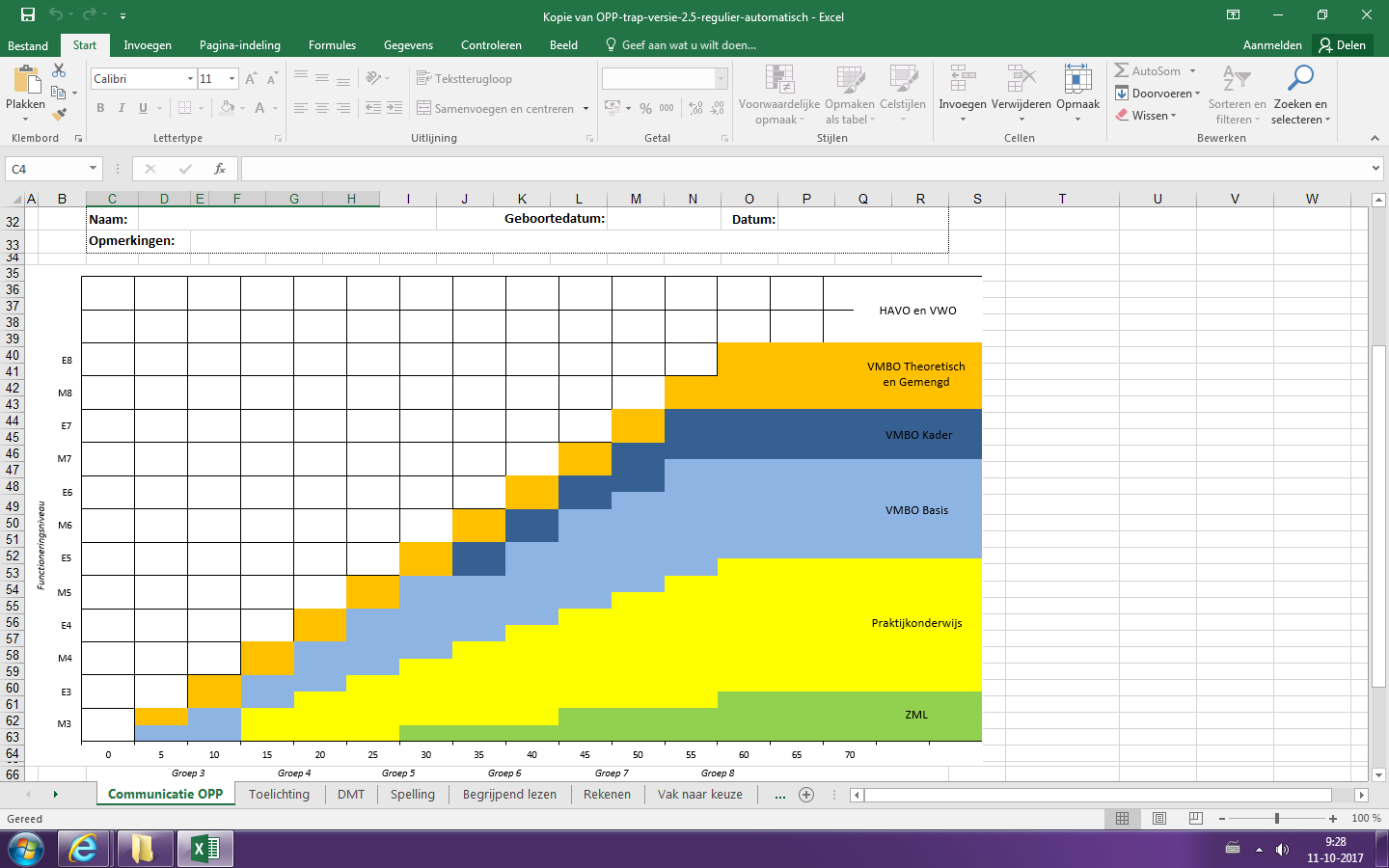 Rotterdam, augustus 2021Beste ouder/verzorger, Op onze school gebruiken wij beeldmateriaal, waaronder foto’s en video’s om te laten zien waar we mee bezig zijn. Het gaat hierbij om gebruik van beeldmateriaal  op de website, in de nieuwsbrief, in de schoolkrant en op sociale media van SBO Hoogvliet. Opnames worden gemaakt tijdens verschillende gelegenheden, zoals tijdens activiteiten, schoolreisjes en lessen. Ook uw zoon/dochter kan op deze foto’s (en soms in video’s) te zien zijn. We gaan zorgvuldig om met foto’s en video’s. Beeldmateriaal waardoor leerlingen schade kunnen ondervinden plaatsen we niet. Als we foto’s en video’s plaatsen waarop leerlingen zijn afgebeeld, worden namen van leerlingen niet vermeld. Vanwege diezelfde zorgvuldigheid vinden we het belangrijk om uw toestemming te vragen voor het gebruik van beeldmateriaal van uw zoon/dochter. U bent niet verplicht om toestemming te geven. Uw toestemming geldt alleen voor foto’s en video’s die door ons, of in onze opdracht worden gemaakt. Het kan voorkomen dat andere ouders foto’s maken tijdens schoolactiviteiten. De school heeft daar geen invloed op, maar wij gaan ervan uit dat deze ouders ook terughoudend zijn bij het plaatsen van foto’s en video’s op internet.Wilt u uw toestemming samen met uw zoon/dochter bespreken? We merken dat oudere leerlingen soms zelf een keuze willen maken om foto’s te laten gebruiken. Als u uw keuze met uw kind bespreekt, dan weet het zelf waarom het gebruik van foto’s en video’s wel of niet mag.Als we foto’s en video’s willen laten maken voor onderzoeksdoeleinden, bijvoorbeeld om een les van de stagejuf op te nemen, zullen we u daar apart over informeren en zo nodig om toestemming vragen. Ook als we beeldmateriaal voor een ander doel willen gebruiken, nemen we contact met u op. U mag natuurlijk altijd terugkomen op de door u gegeven toestemming en de gegeven toestemming op een later moment weer intrekken. Verder is het mogelijk om ons te verzoeken om een specifieke gebruikte foto of video van uw kind niet meer te gebruiken in een nieuwsbrief of de schoolkrant, dan wel om het beeldmateriaal te verwijderen van de website of de sociale media van onze school. Ook mag u op een later moment alsnog toestemming geven.  Op alle foto’s en video’s die gebruikt worden door onze school is de privacyverklaring van ons schoolbestuur, stichting BOOR (Bestuur Openbaar Onderwijs Rotterdam) van toepassing. U kunt deze vinden op de website: www.stichtingboor.nl en op de website van onze school. Met vriendelijke groet,Namens SBO HoogvlietRenée SpetterInstemming MR:												De MR stemt in met de hierboven geschreven schoolgids voor het schooljaar 2021-2022Voorzitter MR, Ronny UitbeijerseHandtekening:Directeur SBO Hoogvliet, Renee SpetterHandtekening: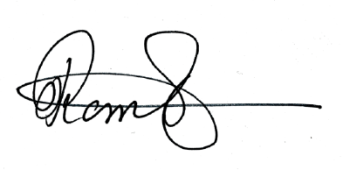 Groep GeelHerma WuismanDinsdag t/m vrijdagMary-Ann MuzoMaandag,t/m,woensdag, vrijdag Groep BlauwRenee van LeeuwenMaandag t/m vrijdagMelanie LuijsterburgMaandag en donderdagGroep RoodLies SulimanMaandag t/m vrijdagMaijke SeedorfMaandag, woensdag, vrijdagGroep OranjeRachida EL- BarkanyWoensdag t/m vrijdagMonique VogelezangMaandag t/m woensdagMounia El-OmariDinsdag t/m vrijdagGroep GroenCarola SchipperMaandag, donderdag en vrijdagCyrina IfrahMaandag t/m donderdagGroep PaarsRonny UitbeijerseMaandag t/m vrijdagCoördinatie/organisatie projectenMonique VogelezangWoensdagDirecteur Renée SpetterMaandag t/m vrijdagIntern begeleiderAnouk ten HoveMaandag, dinsdag, donderdag,vrijdagRachida El-BarkanyMaandag en dinsdagLeesbehandelaar Jessica MuntzDinsdag,vrijdagCesartherapeuteMaaike van der VoortVrijdag Schoolmaat- schappelijk werkLisette KnolDonderdagZij-instromersYanou van Loenen Woensdag t/m vrijdagSchoolcontactpersoon PPO Marissa AtzoriAgnes KleinjanZaterdag 19 juli t/m zondag 29 augustus 2021ZomervakantieZaterdag 18 oktober t/m zondag 24 oktober 2021HerfstvakantieZaterdag 25 december 2022 t/m zondag 9 januari 2022Kerstvakantie Zaterdag 26 februari t/m zondag 6 maart 2022Voorjaarsvakantie Vrijdag 15 april t/m maandag 18 april 2022Goede vrijdag en PasenWoensdag 27 april 2022KoningsdagZaterdag 23 april t/m zondag 8 mei 2022Donderdag 26 en vrijdag 27 mei 2022Meivakantie HemelvaartsdagZaterdag 4 juni t/m maandag 6 juni 2022PinksterenZaterdag 9 juli t/m zondag 22 augustus 2022ZomervakantieLeerjaarAantal leerlingen Uitstroom VSO Uistroom ProUitstroom VMBO 2018-20191553%47%2019-2020152%40%58%2020-20211560%40%Algemeen                                                        Datum: Datum: Opgesteld door: Naam leerling: Naam leerling: Geboortedatum: eerste 3 tabellen pagina 6 onder OPP toetsscore toevoegen en hier weghalen Geboortedatum: eerste 3 tabellen pagina 6 onder OPP toetsscore toevoegen en hier weghalen Geslacht: Geslacht: Burgerservicenummer: Burgerservicenummer: Plaatsingsdatum: Plaatsingsdatum: Didactische leeftijd bij plaatsing: Didactische leeftijd bij plaatsing: In Nederland sinds: In Nederland sinds: Thuistaal: Thuistaal: Komt van BAO: Komt van BAO: Culturele achtergrond: Culturele achtergrond: Groepsverloop BAO: Groepsverloop BAO: Groepsverloop SBO: Groepsverloop SBO: Datum TLV: Datum TLV: Datum TLV: Datum TLV: Uitstroomprofiel: Uitstroomprofiel: Uitstroomprofiel: Uitstroomprofiel: Datum:Stimulerende factorenBelemmerende factorenSchool O fulltime leerkracht, O consequente leerkracht, O positieve relatie leerling-leerkracht. O positief en voorspelbaar groepsklimaat, O positieve relatie met groepsgenoten, O goed klassenmanagement. O goede zorgstructuur, O open communicatie, O klassikaal onderwijs, O werken met niveau groepen.O parttime leerkrachten, O invalleerkracht O grote combinatiegroep,GroepO de groep werkt goed samenO De groep accepteert dat iemand anders isO De kinderen spelen samen in de pauzeO heeft vertrouwen in de leerkrachtO groepsklimaat onvoldoende, O afwijzing door groepsgenotenCognitieve ontwikkeling (o.a. verbanden leggen, ruimtelijk inzicht, redeneren, ev. IQ)O heeft voldoende inzichtO gemiddeld IQO goed kortetermijngeheugenO sterk visueel geheugenO citotoetsen voldoende of goedO methode gebonden toetsen voldoende of goed O heeft onvoldoende inzichtO zwakke auditieve informatieverwerkingO grote afleidbaarheidO citotoetsen onvoldoendeO methode gebonden toetsen onvoldoendeSociaal emotioneel gedrag (o.a. zelfvertrouwen, sociale vaardigheden, impulsief, spelontwikkeling, passief)O vrolijk, O gemotiveerd, O nieuwsgierig, O fantasievol,O kan samenspelenO open O sociaalO speelt en werkt graag samenO heeft voldoende zelfvertrouwenO beheerst sociale vaardighedenO behulpzaamO maakt makkelijk contactO teruggetrokken gedrag, O passief gedrag, O snel afgeleid,O starO is angstigO is geslotenO is somberO heeft weinig zelfvertrouwenO onvoldoende sociale vaardighedenO drukO brutaalO impulsiefO lijkt jonger qua gedragO lijkt ouder qua gedragO opstandigO agressief gedrag (verbaal/fysiek)O spelontwikkeling zorgelijkMedische/ lichamelijke  ontwikkeling  (gezondheid, ziekte, medicatie)O kind ziet goedO kind hoort goedO kind is te dikO vaak ziek, veel verkoudenO gebruikt medicatie voor….O gehoor niet in ordeO ziet niet goedSpraak-taal ontwikkeling (o.a. thuistaal, communicatieve zelfredzaamheid, taalbegrip)O volgt logopedie (van__ tot ___)O spreekt thuis NederlandsO Kan zich goed uitdrukken in het NederlandsO zwak actief taalgebruikO spreekt thuis een andere taalO Heeft moeite om zijn/haar verhaal duidelijk te maken.Motorische ontwikkeling (o.a. fijne motoriek, grove motoriek)O goede fijne motoriekO goede grove motoriekO schrijft goed leesbaarO is lenigO heeft een achtergrond op gebied van grove motoriekO heeft een achterstand op gebied van fijne motoriekWerkhouding/instructie/leerstof (o.a. motivatie, doorzettingsvermogen, werktempo, taakaanpak, zelfstandig werken, concentratieO kan de uitleg in één keer volgenO kan herhalen wat de leerkracht heeft verteldO Weet na de instructie wat hij/zij moet doenO Kan aandacht vasthouden tijdens de instructieO Kan met ondersteunend materiaal de instructie volgen.O Kan nieuwe leerstof goed aanO Kan taken op groepsniveau verwerkenO Kan reflecteren op eigen handelenO heeft genoeg aan de leertijd op het roosterO heeft visuele ondersteuning nodigO begrijpt de opdracht moeilijkO Kan de aandacht niet gedurende de gehele instructie erbij houden.O geen mogelijkheden voor individuele begeleiding,O kan alleen korte taken aanO heeft extra leertijd nodigThuissituatie/opvoeding (gezin, ouders, vrije tijd)O de leerling heeft goed contact met zijn/haar oudersO de leerling heeft veel vriendjesO de leerling speelt regelmatig buiten met andere kinderenO kind zit bij een verenigingO ouders zijn betrokkenO ouders zitten op één lijn qua opvoedingO er is regelmatig contact met schoolO er zijn stressfactoren (scheiding, verhuizing, ziekte, vluchten etc.)O gezin leeft geïsoleerdO kind komt vaak te laatO persoonlijke zorg/hygiëne is goedO persoonlijke zorg/hygiëne is onvoldoendeO de leerling heeft goed contact met zijn/haar oudersO de leerling heeft veel vriendjesO de leerling speelt regelmatig buiten met andere kinderenO kind zit bij een verenigingO ouders zijn betrokkenO ouders zitten op één lijn qua opvoedingO er is regelmatig contact met schoolO er zijn stressfactoren (scheiding, verhuizing, ziekte, vluchten etc.)O gezin leeft geïsoleerdO kind komt vaak te laatO persoonlijke zorg/hygiëne is goedO persoonlijke zorg/hygiëne is onvoldoendeAandachtspunten; leren en didactische ontwikkeling Relatie;Leerling- leerkracht:O ik heb een positieve relatie met deze leerlingO de leerling toont vertrouwen in de leerkrachtO als deze leerling verdrietig is mag ik hem/haar troostenO deze leerling is de hele dag door sterk op mij gerichtO deze leerling lijkt zich veilig bij mij te voelenO deze leerling doet graag een klusje voor mijO ik kan goed inschatten hoe de leerling zich voelt doordat de leerling zich open naar mij opstelt.O de leerling legt gemakkelijk verantwoording af over zijn/haar doen en latenO de leerling durft een conflict of irritaties bespreekbaar te maken.O de leerling kan zich makkelijk aanpassen aan de regels die in de klas geldenLeerling- leerling:O de leerling geeft zijn/haar klasgenoten complimentenO de leerling kan, waar nodig emoties beheersenO de leerling komt op voor leerlingen die gepest wordenO de leerling kan goed samenspelenO de leerling kan goed samenwerkenLeerling- leerstof: O kan een opdracht op eigen niveau goed zelfstandig verwerken.O heeft opdrachten met extra uitdaging nodigO kan een goede tijdsplanning maken voor de takenO de leerling heeft instructie nodig waarbij de leraar voordoet en hardop denktO de leerling heeft instructie nodig die verkort is (doelen, kernpunten en oplossingsstrategieën kort bespreken waarna de leerling zelfstandig aan het werk kan)O instructie nodig die verlengd is (activeren basisvaardigheden, begeleide inoefening, ondersteuning bij het toepassen van de strategie en stimuleren tot het bedenken van eigen voorbeelden)O activiteiten die structuur bieden met een stap-voor-stap-plan en zelfcorrigerend zijn zodat hij/zij direct feedback krijgtO de leerling werkt goed als hij/zij autonomie krijgt.Relatie;Leerling- leerkracht:O deze leerling en ik lijken voortdurend strijd met elkaar te voerenO deze leerling vindt uitingen van fysieke affectie of aanraken door mij niet prettigO deze leerling gedraagt zich te afhankelijk van de leerkrachtO deze leerling wordt snel boos op mijO de leerling heeft snel het gevoel dat ik hem/haar oneerlijk behandelO de leerling heeft moeite met het hanteren van de regels die in de klas geldenLeerling- leerling:O de leerling voelt zich tussen klasgenoten niet op zijn gemakO de leerling zoekt weinig contact met klasgenotenO klasgenoten zoeken weinig contact met deze leerlingO de leerling vindt samenwerken moeilijkO de leerling vindt samenspelen moeilijkLeerling- leerstof:O de leerling heeft opdrachten nodig die overzichtelijk zijn door een sobere lay-out met zo weinig mogelijk afleiding van plaatjesO de leerling heeft opdrachten nodig waarbij hij/zij alleen de antwoorden hoeft in te vullenO de leerling heeft opdrachten nodig met uitgewerkte voorbeeldenO activiteiten nodig die opgedeeld zijn in kleinere deelactiviteitenO de leerling heeft een korte spanningsboog.O materialen nodig die de denkhandelingen concreet ondersteunen (plaatjes, mascotte, steunfiguur, tokens)O materialen nodig die overzichtelijk zijn en die hij/zij zelfstandig kan gebruiken O een leeromgeving nodig die zo min mogelijk afleiding veroorzaaktO een leeromgeving nodig waarbinnen de materialen een duidelijk zichtbare en vaste plek hebbenO ondersteuning nodig die hem/haar helpt zich te focussen op een opdrachtO ondersteuning nodig bij het plannen/organiseren van deeltaken van een opdrachtOnderwijsbehoeften; Pedagogisch“ik heb een leerkracht nodig die…”Deze leerling een leraar nodig die ...O vertrouwen geeftO interesse in hem/haar toontO initiatieven van hem/haar beloontO bevraagt waar hij/zij aan zit te denkenO feedback consequent en direct volgend op gedrag geeftO succeservaringen benadruktO inzet/inspanning benadruktO complimenteertO vriendelijk en beslist isO zich dan weer leidend en dan weer afwachtend opsteltO instructie terugvraagt, controleert en samen met hem/haar evalueertO let op zijn/haar taakbeleving en deze voorafgaand, tijdens en na de taak met hem/haar bespreektO situaties creëert waarin de sterke kanten van hem/haar naar voren komenO positieve interne attributies bij succes benadruktO aangeeft dat fouten maken toegestaan isO humor heeft en waarbij je grapjes kan makenO rechtvaardig isO open vragen stelt (die uitnodigen tot creativiteit)O aangeeft welk gedrag wel en niet kan in sociale situatiesO de overgangen tussen de activiteiten structureertO de vrije situaties voor-structureertO de vrije situaties voor-bespreekt en nabespreektO leer- en gedragssituaties structureertO je om hulp kunt vragenO zelf ook om hulp durft te vragenO de leerling ook eens ‘links’ laat liggen.Deze leerling een leraar nodig die ...O vertrouwen geeftO interesse in hem/haar toontO initiatieven van hem/haar beloontO bevraagt waar hij/zij aan zit te denkenO feedback consequent en direct volgend op gedrag geeftO succeservaringen benadruktO inzet/inspanning benadruktO complimenteertO vriendelijk en beslist isO zich dan weer leidend en dan weer afwachtend opsteltO instructie terugvraagt, controleert en samen met hem/haar evalueertO let op zijn/haar taakbeleving en deze voorafgaand, tijdens en na de taak met hem/haar bespreektO situaties creëert waarin de sterke kanten van hem/haar naar voren komenO positieve interne attributies bij succes benadruktO aangeeft dat fouten maken toegestaan isO humor heeft en waarbij je grapjes kan makenO rechtvaardig isO open vragen stelt (die uitnodigen tot creativiteit)O aangeeft welk gedrag wel en niet kan in sociale situatiesO de overgangen tussen de activiteiten structureertO de vrije situaties voor-structureertO de vrije situaties voor-bespreekt en nabespreektO leer- en gedragssituaties structureertO je om hulp kunt vragenO zelf ook om hulp durft te vragenO de leerling ook eens ‘links’ laat liggen.Onderwijsbehoeften; Didactisch“ik heb een leerkracht nodig die…”Inzet bijzondere zorgO LogopedieO FysiotherapieO PPOO AurisO SMWO JeugdzorgO anders:O LogopedieO FysiotherapieO PPOO AurisO SMWO JeugdzorgO anders:UitstroombestemmingVSOPraktijkonderwijsVMBO Basis Beroepsgerichte Leerweg met/zonder LWOOVMBO Kader Beroepsgerichte leerweg met/zonder LWOOVSOPraktijkonderwijsVMBO Basis Beroepsgerichte Leerweg met/zonder LWOOVMBO Kader Beroepsgerichte leerweg met/zonder LWOOToelichting op uitstroomprofiel: Conclusie + evaluatieConclusie + evaluatieDatum: Soort verslag/contact:Opgesteld door:Opgesteld door:Vak:Prognose gehaald      Prognose gehaald      Bijstellen OPP nodigBijstellen OPP nodigjaneejaneeTechn. lezenSpellingBegr. lezen RekenenReden bijstelling OPPReden bijstelling OPPReden bijstelling OPPReden bijstelling OPPReden bijstelling OPPpositiefnegatiefProblematiek is veranderdTwijfel aan de prognoseTwijfel aan deLeerrendements-verwachting 